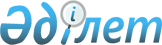 О внесении изменений и дополнений в некоторые нормативные правовые акты Республики Казахстан
					
			Утративший силу
			
			
		
					Постановление Правления Национального Банка Республики Казахстан от 26 марта 2012 года № 121. Зарегистрировано в Министерстве юстиции Республики Казахстан 14 мая 2012 года № 7657. Утратило силу постановлением Правления Национального Банка Республики Казахстан от 24 сентября 2014 года № 178      Сноска. Утратило силу постановлением Правления Национального Банка РК от 24.09.2014 № 178 (вводится в действие с 01.07.2015).      В целях совершенствования нормативных правовых актов Республики Казахстан Правление Национального Банка Республики Казахстан ПОСТАНОВЛЯЕТ:



      1. Внести в постановление Правления Агентства Республики Казахстан по регулированию и надзору финансового рынка и финансовых организаций от 27 ноября 2004 года № 334 «Об утверждении Правил представления отчетности организациями, осуществляющими отдельные виды банковских операций» (зарегистрированное в Реестре государственной регистрации нормативных правовых актов под № 3327) следующие изменения и дополнения:



      в Правилах представления отчетности организациями, осуществляющими отдельные виды банковских операций, утвержденных указанным постановлением:



      преамбулу изложить в следующей редакции:

      «Настоящие Правила представления отчетности организациями, осуществляющими отдельные виды банковских операций (далее – Правила) разработаны в соответствии с Законом Республики Казахстан от 4 июля 2003 года «О государственном регулировании и надзоре финансового рынка и финансовых организаций» и устанавливают перечень, формы, сроки и порядок представления отчетности организациями, осуществляющими отдельные виды банковских операций, имеющими лицензию уполномоченного органа по регулированию, контролю и надзору финансового рынка и финансовых организаций (за исключением ипотечных организаций, юридических лиц, исключительным видом деятельности которых является организация обменных операций с иностранной валютой) (далее - небанковские организации) в Комитет по контролю и надзору финансового рынка и финансовых организаций Национального Банка Республики Казахстан (далее - уполномоченный орган).»;



      пункты 1, 2, 2-1, 2-2 и 2-3 изложить в следующей редакции:

      «1. Отчетность небанковских организаций включает в себя:

      1) отчет о предоставленных займах (далее - займы) в соответствии с приложением 1 к Правилам;

      2) отчет о вкладах и текущих, корреспондентских счетах в соответствии с приложением 2 к Правилам;

      3) отчет о ценных бумагах в соответствии с приложением 3 к Правилам;

      4) отчет о структуре операций «обратное РЕПО» и «операция «РЕПО» в соответствии с приложением 4 к Правилам;

      5) отчет о структуре вкладов в банках второго уровня в соответствии с приложением 5 к Правилам;

      6) отчет о структуре инвестиций в капитал юридических лиц в соответствии с приложением 6 к Правилам;

      7) отчет об основных источниках привлеченных денег в соответствии с приложением 7 к Правилам;

      8) отчет об обслуживании ипотечных займов в соответствии с приложением 8 к Правилам;

      9) отчет о просроченной задолженности по займам в соответствии с приложением 9 к Правилам;

      10) отчет о сделках с лицами, связанными с небанковской организацией особыми отношениями в соответствии с приложением 10 к Правилам;

      11) реестр лиц, связанных с небанковской организацией особыми отношениями в соответствии с приложением 11 к Правилам.

      2. Небанковские организации (за исключением организатора торгов, Национального оператора почты и дочерних организаций национального управляющего холдинга в сфере агропромышленного комплекса) представляют отчетность в уполномоченный орган ежеквартально, не позднее 18.00 часов времени города Астаны восемнадцатого числа месяца, следующего за отчетным кварталом.

      Национальный оператор почты представляет отчетность в уполномоченный орган ежеквартально, не позднее 18.00 часов времени города Астаны двадцать пятого числа месяца, следующего за отчетным кварталом.

      Организатор торгов, дочерние организации национального управляющего холдинга в сфере агропромышленного комплекса представляют отчетность в уполномоченный орган ежемесячно, не позднее 18.00 часов времени города Астаны десятого рабочего дня, следующего за отчетным месяцем.

      2-1. Небанковские организации, имеющие лицензию уполномоченного органа по регулированию, контролю и надзору финансового рынка и финансовых организаций на проведение банковских операций, предусмотренных подпунктами 1), (или) 2) и (или) 3) пункта 2 статьи 30 Закона Республики Казахстан от 31 августа 1995 года «О банках и банковской деятельности в Республике Казахстан», представляют отчетность, предусмотренную подпунктом 2), 10) и 11) пункта 1 Правил.

      2-2. Дочерние организации национального управляющего холдинга в сфере агропромышленного комплекса представляют отчетность, предусмотренную подпунктами 1), 3), 4), 5), 6), 7), 8), 9), 10) и 11) пункта 1 Правил.

      2-3. Небанковские организации, за исключением организаций, предусмотренных пунктами 2-1 и 2-2 Правил, и Национальный оператор почты представляют отчетность, предусмотренную подпунктами 3), 4), 5), 6), 10) и 11) пункта 1 Правил.»;



      пункт 2-4 исключить;



      дополнить приложением 10 согласно приложению 1 к настоящему постановлению;



      дополнить приложением 11 согласно приложению 2 к настоящему постановлению.



      2. Внести в постановление Правления Агентства Республики Казахстан по регулированию и надзору финансового рынка и финансовых организаций от 25 февраля 2006 года № 43 «Об утверждении Правил предоставления отчетности ипотечными организациями» (зарегистрированное в Реестре государственной регистрации нормативных правовых актов под № 4157) следующие изменения и дополнения:



      в Правилах предоставления отчетности ипотечными организациями, утвержденных указанным постановлением:



      пункты 1 и 2 изложить в следующей редакции:

      «1. Отчетность ипотечных организаций включает в себя:

      1) отчет об остатках на балансовых и внебалансовых счетах в соответствии с приложением 1 к Правилам;

      2) отчет о предоставленных займах в соответствии с приложением 2 к Правилам;

      3) отчет об обслуживании ипотечных займов в соответствии с приложением 3 к Правилам;

      4) отчет о структуре инвестиций в капитал юридических лиц в соответствии с приложением 4 к Правилам;

      5) отчет о ценных бумагах в соответствии с приложением 5 к Правилам;

      6) отчет о структуре операций «обратное РЕПО» и «Операция «РЕПО» в соответствии с приложением 6 к Правилам;

      7) отчет о структуре вкладов в банках второго уровня в соответствии с приложением 7 к Правилам;

      8) отчет об основных источниках привлеченных денег в соответствии с приложением 8 к Правилам;

      9) отчет о просроченной задолженности по займам в соответствии с приложением 9 к Правилам;

      10) отчет о сделках с лицами, связанными с ипотечной организацией особыми отношениями в соответствии с приложением 10 к Правилам;

      11) реестр лиц, связанных с ипотечной организацией особыми отношениями в соответствии с приложением 11 к Правилам.

      2. Ипотечные организации представляют отчетность в уполномоченный орган ежемесячно, не позднее 18.00 часов времени города Астаны десятого рабочего дня, следующего за отчетным месяцем, согласно приложениям 1, 2, 3, 4, 5, 6, 7, 8, 9, 10 и 11 к Правилам.»;



      дополнить приложением 10 согласно приложению 3 к настоящему постановлению;



      дополнить приложением 11 согласно приложению 4 к настоящему постановлению.



      3. Признать утратившими силу нормативные правовые акты согласно  приложению 5 к настоящему постановлению.



      4. Настоящее постановление вводится в действие по истечении десяти календарных дней после дня его первого официального опубликования.      Председатель

      Национального Банка                        Г. Марченко      СОГЛАСОВАНО

      Агентство Республики Казахстан

      по статистике

      Председатель ________ Смаилов А.А.

      18 апреля 2012 года

Приложение 1        

к постановлению Правления 

Национального Банка     

Республики Казахстан    

от 26 марта 2012 года № 121

Приложение 10        

к постановлению Правления  

Агентства Республики    

Казахстан по регулированию и

надзору финансового рынка и 

финансовых организаций    

от 27 ноября 2004 года № 334 

Отчет о сделках с лицами, связанными с небанковской

организацией особыми отношениями

_______________________________________________________________

(полное наименование организации, осуществляющей отдельные виды

банковских операций) по состоянию на «____» ______20__ года

      продолжение таблицы:

      продолжение таблицы:

      Общая сумма сделок организации, осуществляющей отдельные виды банковских операций с лицами, связанными особыми отношениями с ней, суммы которых по каждому виду операций организации, осуществляющей отдельные виды банковских операций с лицом, связанным особыми отношениями с ней, не превышает 0,001 процент в совокупности от размера собственного капитала организации, осуществляющей отдельные виды банковских операций рассчитываемого в соответствии с постановлением Правления Агентства Республики Казахстан по регулированию и надзору финансового рынка и финансовых организаций от 12 июля 2004 года № 200 «Об установлении пруденциальных нормативов для Национального оператора почты, а также форм и сроков представления отчетов об их выполнении» (зарегистрированным в Реестре государственной регистрации нормативных правовых актов под № 2988), постановлением Правления Агентства Республики Казахстан по регулированию и надзору финансового рынка и финансовых организаций от 25 февраля 2006 года № 48 «Об утверждении Инструкции о нормативных значениях, методике расчетов пруденциальных нормативов для ипотечных организаций, дочерних организаций национального управляющего холдинга в сфере агропромышленного комплекса, а также форм и сроков представления отчетности об их выполнении» (зарегистрированным в Реестре государственной регистрации нормативных правовых актов под № 4158), постановлением Правления Агентства Республики Казахстан по регулированию и надзору финансового рынка и финансовых организаций от 29 марта 2010 года № 41 «Об утверждении Правил расчета пруденциальных нормативов для организатора торгов» (зарегистрированным в Реестре государственной регистрации нормативных правовых актов под № 6207) по состоянию на «__» _____ 20 __ года, составляет ________ тысяч тенге.



      Общая сумма займов клиентов организации, осуществляющей отдельные виды банковских операций застрахованных у страховой (перестраховочной) организации, являющейся лицом, связанным особыми отношениями с организацией, осуществляющей отдельные виды банковских операций по состоянию на отчетную дату составляет _________ тысяч тенге.



      Организация, осуществляющая отдельные виды банковских операций подтверждает, что в отчетном периоде льготные условия лицам, связанным особыми отношениями с организацией, осуществляющей отдельные виды банковских операций не предоставлялись и других сделок с лицами, связанными особыми отношениями с организацией, осуществляющей отдельные виды банковских операций кроме указанных в настоящей Информации, организацией, осуществляющей отдельные виды банковских операций не осуществлялось.Первый руководитель (на период его отсутствия – лицо, его

замещающее) _________________________________________________________

      (фамилия, имя, при наличии - отчество) (подпись)

Главный бухгалтер ___________________________________________________

                    (фамилия, имя, при наличии - отчество) (подпись)

Исполнитель: ___________________________ _________ __________________

              (должность, фамилия и имя) (подпись) (номер телефона)

Дата подписания отчета «_____» __________ 20_____ года.

Место для печати

      Указания по заполнению таблицы:



      1) в таблице указываются сведения обо всех сделках организации, осуществляющей отдельные виды банковских операций с лицами, связанными особыми отношениями с ней, сумма которых по каждому виду операций организации, осуществляющей отдельные виды банковских операций с лицом, связанным особыми отношениями с ней, превышает 0,001 процент в совокупности от размера собственного капитала организации, осуществляющей отдельные виды банковских операций, рассчитываемого в соответствии с постановлением Правления Агентства Республики Казахстан по регулированию и надзору финансового рынка и финансовых организаций от 12 июля 2004 года № 200 «Об установлении пруденциальных нормативов для Национального оператора почты, а также форм и сроков представления отчетов об их выполнении» (зарегистрированным в Реестре государственной регистрации нормативных правовых актов под № 2988), постановлением Правления Агентства Республики Казахстан по регулированию и надзору финансового рынка и финансовых организаций от 25 февраля 2006 года № 48 «Об утверждении Инструкции о нормативных значениях, методике расчетов пруденциальных нормативов для ипотечных организаций, дочерних организаций национального управляющего холдинга в сфере агропромышленного комплекса, а также форм и сроков представления отчетности об их выполнении» (зарегистрированным в Реестре государственной регистрации нормативных правовых актов под № 4158), постановлением Правления Агентства Республики Казахстан по регулированию и надзору финансового рынка и финансовых организаций от 29 марта 2010 года № 41 «Об утверждении Правил расчета пруденциальных нормативов для организатора торгов» (зарегистрированным в Реестре государственной регистрации нормативных правовых актов под № 6207) по состоянию на соответствующую отчетную дату, в том числе о сделках, указанных в таблице (но, не ограничиваясь ими);



      2) если условия сделки не предполагают наличие обеспечения, выплату вознаграждения или начисление провизий, то графы 12, 13, 14, 15, 16, 17, 18, 21, 22 не подлежат заполнению;



      3) в графе 2 для физического лица фамилия, имя указывается обязательно, при наличии отчество;



      4) в графе 15 качество обеспечения в баллах оценивается в соответствии с Правилами классификации активов, условных обязательств и создания провизий (резервов) против них, утвержденными постановлением Правления Агентства Республики Казахстан по регулированию и надзору финансового рынка и финансовых организаций от 25 декабря 2006 года № 296 (зарегистрированным в Реестре государственной регистрации нормативных правовых актов под № 4580);



      5) в графе 24 указывается сумма начисленного дохода/расхода, накопленного с начала текущего года;



      6) по строке «23. Страховые премии (взносы), оплаченные организацией, осуществляющей отдельные виды банковских операций по договорам страхования, заключенным со страховой (перестраховочной) организацией, являющейся лицом, связанным особыми отношениями с организацией, осуществляющей отдельные виды банковских операций» в графе 9 указывается страховая сумма по договору страхования.

Приложение 2        

к постановлению Правления 

Национального Банка     

Республики Казахстан    

от 26 марта 2012 года № 121

Приложение 11        

к постановлению Правления  

Агентства Республики    

Казахстан по регулированию и

надзору финансового рынка и 

финансовых организаций    

от 27 ноября 2004 года № 334 

Реестр лиц, связанных с небанковской организацией

особыми отношениями

_______________________________________________________________

(полное наименование организации, осуществляющей отдельные виды

банковских операций) по состоянию на «____» ______ 20__ годаПервый руководитель (на период его отсутствия – лицо, его

замещающее) _________________________________________________________

              (фамилия, имя, при наличии - отчество) (подпись)

Главный бухгалтер ___________________________________________________

                    (фамилия, имя, при наличии - отчество) (подпись)

Исполнитель: ___________________________ _________ __________________

              (должность, фамилия и имя) (подпись) (номер телефона)

Дата подписания отчета «_____» __________ 20_____ года.

Место для печати

Приложение 3        

к постановлению Правления 

Национального Банка     

Республики Казахстан    

от 26 марта 2012 года № 121

Приложение 10        

к постановлению Правления  

Агентства Республики    

Казахстан по регулированию и

надзору финансового рынка и 

финансовых организаций    

от 25 февраля 2006 года № 43 

Отчет о сделках с лицами, связанными с ипотечной организацией

особыми отношениями

_________________________________________

(полное наименование ипотечной организации)

по состоянию на «____» ______ 20__ года

      продолжение таблицы:

      продолжение таблицы:

      Общая сумма сделок ипотечной организации с лицами, связанными особыми отношениями с ней, суммы которых по каждому виду операций ипотечной организации с лицом, связанным особыми отношениями с ней, не превышает 0,001 процент в совокупности от размера собственного капитала ипотечной организации, рассчитываемого в соответствии с постановлением Правления Агентства Республики Казахстан по регулированию и надзору финансового рынка и финансовых организаций от 25 февраля 2006 года № 48 «Об утверждении Инструкции о нормативных значениях, методике расчетов пруденциальных нормативов для ипотечных организаций, дочерних организаций национального управляющего холдинга в сфере агропромышленного комплекса, а также форм и сроков представления отчетности об их выполнении» (зарегистрированным в Реестре государственной регистрации нормативных правовых актов под № 4158) по состоянию на «__» _____ 20 __ года, составляет ________ тысяч тенге.



      Общая сумма займов клиентов ипотечной организации, застрахованных у страховой (перестраховочной) организации, являющейся лицом, связанным особыми отношениями с ипотечной организацией, по состоянию на отчетную дату составляет _________ тысяч тенге.



      Ипотечная организация подтверждает, что в отчетном периоде льготные условия лицам, связанным особыми отношениями с ипотечной организацией, не предоставлялись и других сделок с лицами, связанными особыми отношениями с ипотечной организацией, кроме указанных в настоящей Информации, ипотечной организацией не осуществлялось.Первый руководитель (на период его отсутствия – лицо, его

замещающее) _________________________________________________________

                (фамилия, имя, при наличии - отчество) (подпись)

Главный бухгалтер ___________________________________________________

                   (фамилия, имя, при наличии - отчество) (подпись)

Исполнитель: ___________________________ _________ __________________

              (должность, фамилия и имя) (подпись)  (номер телефона)

Дата подписания отчета «_____» __________ 20_____ года.

Место для печати

      Указания по заполнению таблицы:



      1) в таблице указываются сведения обо всех сделках ипотечной организации с лицами, связанными особыми отношениями с ней, сумма которых по каждому виду операций ипотечной организации с лицом, связанным особыми отношениями с ней, превышает 0,001 процент в совокупности от размера собственного капитала ипотечной организации, рассчитываемого в соответствии с постановлением Правления Агентства Республики Казахстан по регулированию и надзору финансового рынка и финансовых организаций от 25 февраля 2006 года № 48 «Об утверждении Инструкции о нормативных значениях, методике расчетов пруденциальных нормативов для ипотечных организаций, дочерних организаций национального управляющего холдинга в сфере агропромышленного комплекса, а также форм и сроков представления отчетности об их выполнении» (зарегистрированным в Реестре государственной регистрации нормативных правовых актов под № 4158) по состоянию на соответствующую отчетную дату, в том числе о сделках, указанных в таблице (но, не ограничиваясь ими);



      2) если условия сделки не предполагают наличие обеспечения, выплату вознаграждения или начисление провизий, то графы 12, 13, 14, 15, 16, 17, 18, 22, 23 не подлежат заполнению;



      3) в графе 2 для физического лица фамилия, имя указывается обязательно, при наличии отчество;



      4) в графе 15 качество обеспечения в баллах оценивается в соответствии с Правилами классификации активов, условных обязательств и создания провизий (резервов) против них, утвержденными постановлением Правления Агентства Республики Казахстан по регулированию и надзору финансового рынка и финансовых организаций от 25 декабря 2006 года № 296 (зарегистрированным в Реестре государственной регистрации нормативных правовых актов под № 4580);



      5) в графе 25 указывается сумма начисленного дохода/ расхода, накопленного с начала текущего года;



      6) по строке «22. Страховые премии (взносы), оплаченные ипотечной организацией по договорам страхования, заключенным со страховой (перестраховочной) организацией, являющейся лицом, связанным особыми отношениями с ипотечной организацией» в графе 9 указывается страховая сумма по договору страхования.

Приложение 4        

к постановлению Правления 

Национального Банка     

Республики Казахстан    

от 26 марта 2012 года № 121

Приложение 11        

к постановлению Правления  

Агентства Республики    

Казахстан по регулированию и

надзору финансового рынка и 

финансовых организаций    

от 25 февраля 2006 года № 43 

Реестр лиц, связанных с ипотечной

организацией особыми отношениями

__________________________________________

(полное наименование ипотечной организации)

по состоянию на «____» ______ 20__ годаПервый руководитель (на период его отсутствия – лицо, его

замещающее) _________________________________________________________

                  (фамилия, имя, при наличии - отчество) (подпись)

Главный бухгалтер ___________________________________________________

                   (фамилия, имя, при наличии - отчество) (подпись)

Исполнитель: ___________________________ _________ __________________

             (должность, фамилия и имя)  (подпись)  (номер телефона)

Дата подписания отчета «_____» __________ 20_____ года.

Место для печати

Приложение 5        

к постановлению Правления 

Национального Банка     

Республики Казахстан    

от 26 марта 2012 года № 121 

Перечень нормативных правовых актов,

признаваемых утратившими силу

      1. Постановление Правления Агентства от 17 июня 2006 года № 142 «Об утверждении Правил представления отчетности о выполнении пруденциальных нормативов организациями, осуществляющими брокерскую и дилерскую деятельность с правом ведения счетов клиента в качестве номинального держателя и отдельные виды банковских операций» (зарегистрированное в Реестре государственной регистрации нормативных правовых актов под № 4300).



      2. Постановление Правления Агентства от 28 апреля 2008 года № 56 «Об утверждении Правил расчета пруденциальных нормативов для организаций, осуществляющих брокерскую и дилерскую деятельность с правом ведения счетов клиента в качестве номинального держателя и отдельные виды банковских операций и внесении изменений и дополнений в некоторые нормативные правовые акты Агентства Республики Казахстан по регулированию и надзору финансового рынка и финансовых организаций» (зарегистрированное в Реестре государственной регистрации нормативных правовых актов под № 5233).



      3. Постановление Правления Агентства Республики Казахстан по регулированию и надзору финансового рынка и финансовых организаций от 28 апреля 2008 года № 60 «О внесении дополнений и изменений в постановление Правления Агентства Республики Казахстан по регулированию и надзору финансового рынка и финансовых организаций от 17 июня 2006 года № 142 «Об утверждении Правил представления отчетности о выполнении пруденциальных нормативов организациями, осуществляющими брокерскую и дилерскую деятельность с правом ведения счетов клиента в качестве номинального держателя и отдельные виды банковских операций» (зарегистрированное в Реестре государственной регистрации нормативных правовых актов под № 5234, опубликованное 4 июля 2008 года в газете «Юридическая газета» № 101 (1501)).



      4. Постановление Правления Агентства Республики Казахстан по регулированию и надзору финансового рынка и финансовых организаций от 7 июля 2009 года № 138 «О внесении изменений и дополнения в постановление Правления Агентства Республики Казахстан по регулированию и надзору финансового рынка и финансовых организаций от 28 апреля 2008 года № 56 «Об утверждении Правил расчета пруденциальных нормативов для организаций, осуществляющих брокерскую и дилерскую деятельность с правом ведения счетов клиента в качестве номинального держателя и отдельные виды банковских операций и внесении изменений и дополнений в некоторые нормативные правовые акты Агентства Республики Казахстан по регулированию и надзору финансового рынка и финансовых организаций» (зарегистрированное в Реестре государственной регистрации нормативных правовых актов под № 5747).



      5. Постановление Правления Агентства Республики Казахстан по регулированию и надзору финансового рынка и финансовых организаций от 7 июля 2009 года № 139 «О внесении дополнений и изменения в постановление Правления Агентства Республики Казахстан по регулированию и надзору финансового рынка и финансовых организаций от 17 июня 2006 года № 142 «Об утверждении Правил представления отчетности о выполнении пруденциальных нормативов организациями, осуществляющими брокерскую и дилерскую деятельность с правом ведения счетов клиента в качестве номинального держателя и отдельные виды банковских операций» (зарегистрированное в Реестре государственной регистрации нормативных правовых актов под № 5733).



      6. Пункт 17 постановления Правления Агентства Республики Казахстан по регулированию и надзору финансового рынка и финансовых организаций от 3 сентября 2010 года № 131 «О внесении изменений и дополнений в некоторые нормативные правовые акты Республики Казахстан по вопросам регулирования и надзора финансового рынка и финансовых организаций» (зарегистрированное в Реестре государственной регистрации нормативных правовых актов под № 6554).



      7. Постановление Правления Агентства Республики Казахстан по регулированию и надзору финансового рынка и финансовых организаций от 1 апреля 2011 года № 33 «О внесении изменений и дополнений в постановление Правления Агентства Республики Казахстан по регулированию и надзору финансового рынка и финансовых организаций от 28 апреля 2008 года № 56 «Об утверждении Правил расчета пруденциальных нормативов для организаций, осуществляющих брокерскую и дилерскую деятельность с правом ведения счетов клиента в качестве номинального держателя и отдельные виды банковских операций и внесении изменений и дополнений в некоторые нормативные правовые акты Агентства Республики Казахстан по регулированию и надзору финансового рынка и финансовых организаций» (зарегистрированное в Реестре государственной регистрации нормативных правовых актов под № 6941, опубликованное 25 июня 2011 года в газете «Казахстанская правда» № 199-200 (26620-26621)).
					© 2012. РГП на ПХВ «Институт законодательства и правовой информации Республики Казахстан» Министерства юстиции Республики Казахстан
				№Наимено-

вание

(фамилия,

имя,

при

наличии

отчество)

лицаБизнес-

идентификационный

номер (для

юридического

лица),

индивидуальный

идентификационный

номер (для

физического лица)

или

регистрационный

номер

налогоплательщикаРези-

дентство

лицаПризнак, в

соответствии с

которым лицо

отнесено

к лицу,

связанному

особыми

отношениями

с

организацией,

осуществляющей

отдельные виды

банковских

операцийЦель

сделкиВид

опе-

рацииВид

ва-

лютыСумма

сделки по

договору

(в тысячах

тенге)1234567891. Выдача займов1. Выдача займов1. Выдача займов1. Выдача займов1. Выдача займов1. Выдача займов1. Выдача займовИтого2. Получение займов2. Получение займов2. Получение займов2. Получение займов2. Получение займов2. Получение займов2. Получение займовИтого3. Размещение депозита3. Размещение депозита3. Размещение депозита3. Размещение депозита3. Размещение депозита3. Размещение депозита3. Размещение депозитаИтого4. Принятие депозита4. Принятие депозита4. Принятие депозита4. Принятие депозита4. Принятие депозита4. Принятие депозита4. Принятие депозитаИтого5. Покупка финансовых инструментов, выпущенных лицами, связанными

особыми отношениями с организацией, осуществляющей отдельные виды

банковских операций5. Покупка финансовых инструментов, выпущенных лицами, связанными

особыми отношениями с организацией, осуществляющей отдельные виды

банковских операций5. Покупка финансовых инструментов, выпущенных лицами, связанными

особыми отношениями с организацией, осуществляющей отдельные виды

банковских операций5. Покупка финансовых инструментов, выпущенных лицами, связанными

особыми отношениями с организацией, осуществляющей отдельные виды

банковских операций5. Покупка финансовых инструментов, выпущенных лицами, связанными

особыми отношениями с организацией, осуществляющей отдельные виды

банковских операций5. Покупка финансовых инструментов, выпущенных лицами, связанными

особыми отношениями с организацией, осуществляющей отдельные виды

банковских операций5. Покупка финансовых инструментов, выпущенных лицами, связанными

особыми отношениями с организацией, осуществляющей отдельные виды

банковских операцийИтого6. Покупка ценных бумаг у лиц, связанных особыми отношениями с

организацией, осуществляющей отдельные виды банковских операций (за

исключением сделок, заключенных на организованном рынке, методами, не

позволяющими организации, осуществляющей отдельные виды банковских

операций определить контрагента)6. Покупка ценных бумаг у лиц, связанных особыми отношениями с

организацией, осуществляющей отдельные виды банковских операций (за

исключением сделок, заключенных на организованном рынке, методами, не

позволяющими организации, осуществляющей отдельные виды банковских

операций определить контрагента)6. Покупка ценных бумаг у лиц, связанных особыми отношениями с

организацией, осуществляющей отдельные виды банковских операций (за

исключением сделок, заключенных на организованном рынке, методами, не

позволяющими организации, осуществляющей отдельные виды банковских

операций определить контрагента)6. Покупка ценных бумаг у лиц, связанных особыми отношениями с

организацией, осуществляющей отдельные виды банковских операций (за

исключением сделок, заключенных на организованном рынке, методами, не

позволяющими организации, осуществляющей отдельные виды банковских

операций определить контрагента)6. Покупка ценных бумаг у лиц, связанных особыми отношениями с

организацией, осуществляющей отдельные виды банковских операций (за

исключением сделок, заключенных на организованном рынке, методами, не

позволяющими организации, осуществляющей отдельные виды банковских

операций определить контрагента)6. Покупка ценных бумаг у лиц, связанных особыми отношениями с

организацией, осуществляющей отдельные виды банковских операций (за

исключением сделок, заключенных на организованном рынке, методами, не

позволяющими организации, осуществляющей отдельные виды банковских

операций определить контрагента)6. Покупка ценных бумаг у лиц, связанных особыми отношениями с

организацией, осуществляющей отдельные виды банковских операций (за

исключением сделок, заключенных на организованном рынке, методами, не

позволяющими организации, осуществляющей отдельные виды банковских

операций определить контрагента)Итого7. Продажа ценных бумаг лицам, связанным особыми отношениями с

организацией, осуществляющей отдельные виды банковских операций (за

исключением сделок, заключенных на организованном рынке, методами, не

позволяющими организации, осуществляющей отдельные виды банковских

операций определить контрагента)7. Продажа ценных бумаг лицам, связанным особыми отношениями с

организацией, осуществляющей отдельные виды банковских операций (за

исключением сделок, заключенных на организованном рынке, методами, не

позволяющими организации, осуществляющей отдельные виды банковских

операций определить контрагента)7. Продажа ценных бумаг лицам, связанным особыми отношениями с

организацией, осуществляющей отдельные виды банковских операций (за

исключением сделок, заключенных на организованном рынке, методами, не

позволяющими организации, осуществляющей отдельные виды банковских

операций определить контрагента)7. Продажа ценных бумаг лицам, связанным особыми отношениями с

организацией, осуществляющей отдельные виды банковских операций (за

исключением сделок, заключенных на организованном рынке, методами, не

позволяющими организации, осуществляющей отдельные виды банковских

операций определить контрагента)7. Продажа ценных бумаг лицам, связанным особыми отношениями с

организацией, осуществляющей отдельные виды банковских операций (за

исключением сделок, заключенных на организованном рынке, методами, не

позволяющими организации, осуществляющей отдельные виды банковских

операций определить контрагента)7. Продажа ценных бумаг лицам, связанным особыми отношениями с

организацией, осуществляющей отдельные виды банковских операций (за

исключением сделок, заключенных на организованном рынке, методами, не

позволяющими организации, осуществляющей отдельные виды банковских

операций определить контрагента)7. Продажа ценных бумаг лицам, связанным особыми отношениями с

организацией, осуществляющей отдельные виды банковских операций (за

исключением сделок, заключенных на организованном рынке, методами, не

позволяющими организации, осуществляющей отдельные виды банковских

операций определить контрагента)Итого8. Покупка ценных бумаг на условиях их обратной продажи у лиц,

связанных особыми отношениями с организацией, осуществляющей отдельные

виды банковских операций (за исключением сделок, заключенных на

организованном рынке, методами, не позволяющими организации,

осуществляющей отдельные виды банковских операций определить

контрагента)8. Покупка ценных бумаг на условиях их обратной продажи у лиц,

связанных особыми отношениями с организацией, осуществляющей отдельные

виды банковских операций (за исключением сделок, заключенных на

организованном рынке, методами, не позволяющими организации,

осуществляющей отдельные виды банковских операций определить

контрагента)8. Покупка ценных бумаг на условиях их обратной продажи у лиц,

связанных особыми отношениями с организацией, осуществляющей отдельные

виды банковских операций (за исключением сделок, заключенных на

организованном рынке, методами, не позволяющими организации,

осуществляющей отдельные виды банковских операций определить

контрагента)8. Покупка ценных бумаг на условиях их обратной продажи у лиц,

связанных особыми отношениями с организацией, осуществляющей отдельные

виды банковских операций (за исключением сделок, заключенных на

организованном рынке, методами, не позволяющими организации,

осуществляющей отдельные виды банковских операций определить

контрагента)8. Покупка ценных бумаг на условиях их обратной продажи у лиц,

связанных особыми отношениями с организацией, осуществляющей отдельные

виды банковских операций (за исключением сделок, заключенных на

организованном рынке, методами, не позволяющими организации,

осуществляющей отдельные виды банковских операций определить

контрагента)8. Покупка ценных бумаг на условиях их обратной продажи у лиц,

связанных особыми отношениями с организацией, осуществляющей отдельные

виды банковских операций (за исключением сделок, заключенных на

организованном рынке, методами, не позволяющими организации,

осуществляющей отдельные виды банковских операций определить

контрагента)8. Покупка ценных бумаг на условиях их обратной продажи у лиц,

связанных особыми отношениями с организацией, осуществляющей отдельные

виды банковских операций (за исключением сделок, заключенных на

организованном рынке, методами, не позволяющими организации,

осуществляющей отдельные виды банковских операций определить

контрагента)Итого9. Продажа ценных бумаг на условиях их обратной покупки лицам,

связанным особыми отношениями с организацией, осуществляющей отдельные

виды банковских операций (за исключением сделок, заключенных на

организованном рынке, методами, не позволяющими организации,

осуществляющей отдельные виды банковских операций определить

контрагента)9. Продажа ценных бумаг на условиях их обратной покупки лицам,

связанным особыми отношениями с организацией, осуществляющей отдельные

виды банковских операций (за исключением сделок, заключенных на

организованном рынке, методами, не позволяющими организации,

осуществляющей отдельные виды банковских операций определить

контрагента)9. Продажа ценных бумаг на условиях их обратной покупки лицам,

связанным особыми отношениями с организацией, осуществляющей отдельные

виды банковских операций (за исключением сделок, заключенных на

организованном рынке, методами, не позволяющими организации,

осуществляющей отдельные виды банковских операций определить

контрагента)9. Продажа ценных бумаг на условиях их обратной покупки лицам,

связанным особыми отношениями с организацией, осуществляющей отдельные

виды банковских операций (за исключением сделок, заключенных на

организованном рынке, методами, не позволяющими организации,

осуществляющей отдельные виды банковских операций определить

контрагента)9. Продажа ценных бумаг на условиях их обратной покупки лицам,

связанным особыми отношениями с организацией, осуществляющей отдельные

виды банковских операций (за исключением сделок, заключенных на

организованном рынке, методами, не позволяющими организации,

осуществляющей отдельные виды банковских операций определить

контрагента)9. Продажа ценных бумаг на условиях их обратной покупки лицам,

связанным особыми отношениями с организацией, осуществляющей отдельные

виды банковских операций (за исключением сделок, заключенных на

организованном рынке, методами, не позволяющими организации,

осуществляющей отдельные виды банковских операций определить

контрагента)9. Продажа ценных бумаг на условиях их обратной покупки лицам,

связанным особыми отношениями с организацией, осуществляющей отдельные

виды банковских операций (за исключением сделок, заключенных на

организованном рынке, методами, не позволяющими организации,

осуществляющей отдельные виды банковских операций определить

контрагента)Итого10. Покупка производных финансовых инструментов10. Покупка производных финансовых инструментов10. Покупка производных финансовых инструментов10. Покупка производных финансовых инструментов10. Покупка производных финансовых инструментов10. Покупка производных финансовых инструментов10. Покупка производных финансовых инструментовИтого11. Продажа производных финансовых инструментов11. Продажа производных финансовых инструментов11. Продажа производных финансовых инструментов11. Продажа производных финансовых инструментов11. Продажа производных финансовых инструментов11. Продажа производных финансовых инструментов11. Продажа производных финансовых инструментовИтого12. Покупка иностранной валюты (спот, форвард)12. Покупка иностранной валюты (спот, форвард)12. Покупка иностранной валюты (спот, форвард)12. Покупка иностранной валюты (спот, форвард)12. Покупка иностранной валюты (спот, форвард)12. Покупка иностранной валюты (спот, форвард)12. Покупка иностранной валюты (спот, форвард)Итого13. Продажа иностранной валюты (спот, форвард)13. Продажа иностранной валюты (спот, форвард)13. Продажа иностранной валюты (спот, форвард)13. Продажа иностранной валюты (спот, форвард)13. Продажа иностранной валюты (спот, форвард)13. Продажа иностранной валюты (спот, форвард)13. Продажа иностранной валюты (спот, форвард)Итого14. Субординированный долг, принятый от лица, связанного особыми

отношениями с организацией, осуществляющей отдельные виды банковских

операций14. Субординированный долг, принятый от лица, связанного особыми

отношениями с организацией, осуществляющей отдельные виды банковских

операций14. Субординированный долг, принятый от лица, связанного особыми

отношениями с организацией, осуществляющей отдельные виды банковских

операций14. Субординированный долг, принятый от лица, связанного особыми

отношениями с организацией, осуществляющей отдельные виды банковских

операций14. Субординированный долг, принятый от лица, связанного особыми

отношениями с организацией, осуществляющей отдельные виды банковских

операций14. Субординированный долг, принятый от лица, связанного особыми

отношениями с организацией, осуществляющей отдельные виды банковских

операций14. Субординированный долг, принятый от лица, связанного особыми

отношениями с организацией, осуществляющей отдельные виды банковских

операцийИтого15. Субординированный долг, выданный лицу, связанному особыми

отношениями с организацией, осуществляющей отдельные виды банковских

операций15. Субординированный долг, выданный лицу, связанному особыми

отношениями с организацией, осуществляющей отдельные виды банковских

операций15. Субординированный долг, выданный лицу, связанному особыми

отношениями с организацией, осуществляющей отдельные виды банковских

операций15. Субординированный долг, выданный лицу, связанному особыми

отношениями с организацией, осуществляющей отдельные виды банковских

операций15. Субординированный долг, выданный лицу, связанному особыми

отношениями с организацией, осуществляющей отдельные виды банковских

операций15. Субординированный долг, выданный лицу, связанному особыми

отношениями с организацией, осуществляющей отдельные виды банковских

операций15. Субординированный долг, выданный лицу, связанному особыми

отношениями с организацией, осуществляющей отдельные виды банковских

операцийИтого16. Покупка имущества у лица, связанного особыми отношениями с

организацией, осуществляющей отдельные виды банковских операций16. Покупка имущества у лица, связанного особыми отношениями с

организацией, осуществляющей отдельные виды банковских операций16. Покупка имущества у лица, связанного особыми отношениями с

организацией, осуществляющей отдельные виды банковских операций16. Покупка имущества у лица, связанного особыми отношениями с

организацией, осуществляющей отдельные виды банковских операций16. Покупка имущества у лица, связанного особыми отношениями с

организацией, осуществляющей отдельные виды банковских операций16. Покупка имущества у лица, связанного особыми отношениями с

организацией, осуществляющей отдельные виды банковских операций16. Покупка имущества у лица, связанного особыми отношениями с

организацией, осуществляющей отдельные виды банковских операцийИтого17. Принятие в залог имущества у лица, связанного особыми отношениями

с организацией, осуществляющей отдельные виды банковских операций17. Принятие в залог имущества у лица, связанного особыми отношениями

с организацией, осуществляющей отдельные виды банковских операций17. Принятие в залог имущества у лица, связанного особыми отношениями

с организацией, осуществляющей отдельные виды банковских операций17. Принятие в залог имущества у лица, связанного особыми отношениями

с организацией, осуществляющей отдельные виды банковских операций17. Принятие в залог имущества у лица, связанного особыми отношениями

с организацией, осуществляющей отдельные виды банковских операций17. Принятие в залог имущества у лица, связанного особыми отношениями

с организацией, осуществляющей отдельные виды банковских операций17. Принятие в залог имущества у лица, связанного особыми отношениями

с организацией, осуществляющей отдельные виды банковских операцийИтого18. Продажа имущества лицу, связанному особыми отношениями с

организацией, осуществляющей отдельные виды банковских операций18. Продажа имущества лицу, связанному особыми отношениями с

организацией, осуществляющей отдельные виды банковских операций18. Продажа имущества лицу, связанному особыми отношениями с

организацией, осуществляющей отдельные виды банковских операций18. Продажа имущества лицу, связанному особыми отношениями с

организацией, осуществляющей отдельные виды банковских операций18. Продажа имущества лицу, связанному особыми отношениями с

организацией, осуществляющей отдельные виды банковских операций18. Продажа имущества лицу, связанному особыми отношениями с

организацией, осуществляющей отдельные виды банковских операций18. Продажа имущества лицу, связанному особыми отношениями с

организацией, осуществляющей отдельные виды банковских операцийИтого19. Прием в залог финансовых инструментов, выпущенных лицами,

связанными особыми отношениями с организацией, осуществляющей

отдельные виды банковских операций19. Прием в залог финансовых инструментов, выпущенных лицами,

связанными особыми отношениями с организацией, осуществляющей

отдельные виды банковских операций19. Прием в залог финансовых инструментов, выпущенных лицами,

связанными особыми отношениями с организацией, осуществляющей

отдельные виды банковских операций19. Прием в залог финансовых инструментов, выпущенных лицами,

связанными особыми отношениями с организацией, осуществляющей

отдельные виды банковских операций19. Прием в залог финансовых инструментов, выпущенных лицами,

связанными особыми отношениями с организацией, осуществляющей

отдельные виды банковских операций19. Прием в залог финансовых инструментов, выпущенных лицами,

связанными особыми отношениями с организацией, осуществляющей

отдельные виды банковских операций19. Прием в залог финансовых инструментов, выпущенных лицами,

связанными особыми отношениями с организацией, осуществляющей

отдельные виды банковских операцийИтого20. Будущее требование организации, осуществляющей отдельные виды

банковских операций к лицу, связанному особыми отношениями с

организацией, осуществляющей отдельные виды банковских операций20. Будущее требование организации, осуществляющей отдельные виды

банковских операций к лицу, связанному особыми отношениями с

организацией, осуществляющей отдельные виды банковских операций20. Будущее требование организации, осуществляющей отдельные виды

банковских операций к лицу, связанному особыми отношениями с

организацией, осуществляющей отдельные виды банковских операций20. Будущее требование организации, осуществляющей отдельные виды

банковских операций к лицу, связанному особыми отношениями с

организацией, осуществляющей отдельные виды банковских операций20. Будущее требование организации, осуществляющей отдельные виды

банковских операций к лицу, связанному особыми отношениями с

организацией, осуществляющей отдельные виды банковских операций20. Будущее требование организации, осуществляющей отдельные виды

банковских операций к лицу, связанному особыми отношениями с

организацией, осуществляющей отдельные виды банковских операций20. Будущее требование организации, осуществляющей отдельные виды

банковских операций к лицу, связанному особыми отношениями с

организацией, осуществляющей отдельные виды банковских операцийИтого21. Выданные гарантии в пользу лица, связанного особыми отношениями с

организацией, осуществляющей отдельные виды банковских операций21. Выданные гарантии в пользу лица, связанного особыми отношениями с

организацией, осуществляющей отдельные виды банковских операций21. Выданные гарантии в пользу лица, связанного особыми отношениями с

организацией, осуществляющей отдельные виды банковских операций21. Выданные гарантии в пользу лица, связанного особыми отношениями с

организацией, осуществляющей отдельные виды банковских операций21. Выданные гарантии в пользу лица, связанного особыми отношениями с

организацией, осуществляющей отдельные виды банковских операций21. Выданные гарантии в пользу лица, связанного особыми отношениями с

организацией, осуществляющей отдельные виды банковских операций21. Выданные гарантии в пользу лица, связанного особыми отношениями с

организацией, осуществляющей отдельные виды банковских операцийИтого22. Принятие гарантий от лица, связанного особыми отношениями с

организацией, осуществляющей отдельные виды банковских операций22. Принятие гарантий от лица, связанного особыми отношениями с

организацией, осуществляющей отдельные виды банковских операций22. Принятие гарантий от лица, связанного особыми отношениями с

организацией, осуществляющей отдельные виды банковских операций22. Принятие гарантий от лица, связанного особыми отношениями с

организацией, осуществляющей отдельные виды банковских операций22. Принятие гарантий от лица, связанного особыми отношениями с

организацией, осуществляющей отдельные виды банковских операций22. Принятие гарантий от лица, связанного особыми отношениями с

организацией, осуществляющей отдельные виды банковских операций22. Принятие гарантий от лица, связанного особыми отношениями с

организацией, осуществляющей отдельные виды банковских операцийИтого23. Страховые премии (взносы), оплаченные организацией, осуществляющей

отдельные виды банковских операций по договорам страхования,

заключенным со страховой (перестраховочной) организацией, являющейся

лицом, связанным особыми отношениями с организацией, осуществляющей

отдельные виды банковских операций23. Страховые премии (взносы), оплаченные организацией, осуществляющей

отдельные виды банковских операций по договорам страхования,

заключенным со страховой (перестраховочной) организацией, являющейся

лицом, связанным особыми отношениями с организацией, осуществляющей

отдельные виды банковских операций23. Страховые премии (взносы), оплаченные организацией, осуществляющей

отдельные виды банковских операций по договорам страхования,

заключенным со страховой (перестраховочной) организацией, являющейся

лицом, связанным особыми отношениями с организацией, осуществляющей

отдельные виды банковских операций23. Страховые премии (взносы), оплаченные организацией, осуществляющей

отдельные виды банковских операций по договорам страхования,

заключенным со страховой (перестраховочной) организацией, являющейся

лицом, связанным особыми отношениями с организацией, осуществляющей

отдельные виды банковских операций23. Страховые премии (взносы), оплаченные организацией, осуществляющей

отдельные виды банковских операций по договорам страхования,

заключенным со страховой (перестраховочной) организацией, являющейся

лицом, связанным особыми отношениями с организацией, осуществляющей

отдельные виды банковских операций23. Страховые премии (взносы), оплаченные организацией, осуществляющей

отдельные виды банковских операций по договорам страхования,

заключенным со страховой (перестраховочной) организацией, являющейся

лицом, связанным особыми отношениями с организацией, осуществляющей

отдельные виды банковских операций23. Страховые премии (взносы), оплаченные организацией, осуществляющей

отдельные виды банковских операций по договорам страхования,

заключенным со страховой (перестраховочной) организацией, являющейся

лицом, связанным особыми отношениями с организацией, осуществляющей

отдельные виды банковских операцийИтого24. Страховые выплаты, полученные организацией, осуществляющей

отдельные виды банковских операций от страховой (перестраховочной)

организации, являющейся лицом, связанным особыми отношениями с

организацией, осуществляющей отдельные виды банковских операций24. Страховые выплаты, полученные организацией, осуществляющей

отдельные виды банковских операций от страховой (перестраховочной)

организации, являющейся лицом, связанным особыми отношениями с

организацией, осуществляющей отдельные виды банковских операций24. Страховые выплаты, полученные организацией, осуществляющей

отдельные виды банковских операций от страховой (перестраховочной)

организации, являющейся лицом, связанным особыми отношениями с

организацией, осуществляющей отдельные виды банковских операций24. Страховые выплаты, полученные организацией, осуществляющей

отдельные виды банковских операций от страховой (перестраховочной)

организации, являющейся лицом, связанным особыми отношениями с

организацией, осуществляющей отдельные виды банковских операций24. Страховые выплаты, полученные организацией, осуществляющей

отдельные виды банковских операций от страховой (перестраховочной)

организации, являющейся лицом, связанным особыми отношениями с

организацией, осуществляющей отдельные виды банковских операций24. Страховые выплаты, полученные организацией, осуществляющей

отдельные виды банковских операций от страховой (перестраховочной)

организации, являющейся лицом, связанным особыми отношениями с

организацией, осуществляющей отдельные виды банковских операций24. Страховые выплаты, полученные организацией, осуществляющей

отдельные виды банковских операций от страховой (перестраховочной)

организации, являющейся лицом, связанным особыми отношениями с

организацией, осуществляющей отдельные виды банковских операцийИтого25. Выданные аккредитивы в пользу лица, связанного особыми отношениями

с организацией, осуществляющей отдельные виды банковских операций25. Выданные аккредитивы в пользу лица, связанного особыми отношениями

с организацией, осуществляющей отдельные виды банковских операций25. Выданные аккредитивы в пользу лица, связанного особыми отношениями

с организацией, осуществляющей отдельные виды банковских операций25. Выданные аккредитивы в пользу лица, связанного особыми отношениями

с организацией, осуществляющей отдельные виды банковских операций25. Выданные аккредитивы в пользу лица, связанного особыми отношениями

с организацией, осуществляющей отдельные виды банковских операций25. Выданные аккредитивы в пользу лица, связанного особыми отношениями

с организацией, осуществляющей отдельные виды банковских операций25. Выданные аккредитивы в пользу лица, связанного особыми отношениями

с организацией, осуществляющей отдельные виды банковских операцийИтого26. Полученные аккредитивы от лица, связанного особыми отношениями с

организацией, осуществляющей отдельные виды банковских операций26. Полученные аккредитивы от лица, связанного особыми отношениями с

организацией, осуществляющей отдельные виды банковских операций26. Полученные аккредитивы от лица, связанного особыми отношениями с

организацией, осуществляющей отдельные виды банковских операций26. Полученные аккредитивы от лица, связанного особыми отношениями с

организацией, осуществляющей отдельные виды банковских операций26. Полученные аккредитивы от лица, связанного особыми отношениями с

организацией, осуществляющей отдельные виды банковских операций26. Полученные аккредитивы от лица, связанного особыми отношениями с

организацией, осуществляющей отдельные виды банковских операций26. Полученные аккредитивы от лица, связанного особыми отношениями с

организацией, осуществляющей отдельные виды банковских операцийИтого27. Иные виды сделок (сделки, указание которых не предусмотрено выше)27. Иные виды сделок (сделки, указание которых не предусмотрено выше)27. Иные виды сделок (сделки, указание которых не предусмотрено выше)27. Иные виды сделок (сделки, указание которых не предусмотрено выше)27. Иные виды сделок (сделки, указание которых не предусмотрено выше)27. Иные виды сделок (сделки, указание которых не предусмотрено выше)27. Иные виды сделок (сделки, указание которых не предусмотрено выше)ИтогоВсегоДата

заключения

(дата

начала

выполнения

условий)

договораДата

окончания

действия

(дата

окончания

выполнения

условий)

договораОбеспечение по условиям

договораОбеспечение по условиям

договораОбеспечение по условиям

договораОбеспечение по условиям

договораначисленное вознаграждение

(в процентах годовых)начисленное вознаграждение

(в процентах годовых)начисленное вознаграждение

(в процентах годовых)Дата

заключения

(дата

начала

выполнения

условий)

договораДата

окончания

действия

(дата

окончания

выполнения

условий)

договоравидстои-

мость

(в

тыся-

чах

тенге)Текущая

стоимость

обеспечения

с учетом

переоценки

(в тысячах

тенге)Качес-

тво

обеспе-

чения в

баллахлицом,

связанным

с

органи-

зацией,

осущест-

вляющей

отдельные

виды

банковс-

ких

операций,

особыми

отношени-

ями в

пользу

органи-

зации,

осущест-

вляющей

отдельные

виды

банковс-

ких

операцийорганиза-

цией,

осуществля-

ющей

отдельные

виды

банковских

операций в

пользу

лица,

связанного с

организа-

цией,

осуществля-

ющей

отдельные

виды

банковских

операций,

особыми

отношениямив соот-

ветствии

с вну-

тренними

докумен-

тами

организа-

ции,

осущест-

вляющей

отдельные

виды

банковских

операций1011121314151617181. Выдача займов1. Выдача займов1. Выдача займов1. Выдача займов1. Выдача займов1. Выдача займов1. Выдача займов1. Выдача займов1. Выдача займов2. Получение займов2. Получение займов2. Получение займов2. Получение займов2. Получение займов2. Получение займов2. Получение займов2. Получение займов2. Получение займов3. Размещение депозита3. Размещение депозита3. Размещение депозита3. Размещение депозита3. Размещение депозита3. Размещение депозита3. Размещение депозита3. Размещение депозита3. Размещение депозита4. Принятие депозита4. Принятие депозита4. Принятие депозита4. Принятие депозита4. Принятие депозита4. Принятие депозита4. Принятие депозита4. Принятие депозита4. Принятие депозита5. Покупка финансовых инструментов, выпущенных лицами, связанными

особыми отношениями с организацией, осуществляющей отдельные виды банковских операций5. Покупка финансовых инструментов, выпущенных лицами, связанными

особыми отношениями с организацией, осуществляющей отдельные виды банковских операций5. Покупка финансовых инструментов, выпущенных лицами, связанными

особыми отношениями с организацией, осуществляющей отдельные виды банковских операций5. Покупка финансовых инструментов, выпущенных лицами, связанными

особыми отношениями с организацией, осуществляющей отдельные виды банковских операций5. Покупка финансовых инструментов, выпущенных лицами, связанными

особыми отношениями с организацией, осуществляющей отдельные виды банковских операций5. Покупка финансовых инструментов, выпущенных лицами, связанными

особыми отношениями с организацией, осуществляющей отдельные виды банковских операций5. Покупка финансовых инструментов, выпущенных лицами, связанными

особыми отношениями с организацией, осуществляющей отдельные виды банковских операций5. Покупка финансовых инструментов, выпущенных лицами, связанными

особыми отношениями с организацией, осуществляющей отдельные виды банковских операций5. Покупка финансовых инструментов, выпущенных лицами, связанными

особыми отношениями с организацией, осуществляющей отдельные виды банковских операций6. Покупка ценных бумаг у лиц, связанных особыми отношениями с организацией,

осуществляющей отдельные виды банковских операций (за исключением сделок, заключенных

на организованном рынке, методами, не позволяющими организации, осуществляющей

отдельные виды банковских операций определить контрагента)6. Покупка ценных бумаг у лиц, связанных особыми отношениями с организацией,

осуществляющей отдельные виды банковских операций (за исключением сделок, заключенных

на организованном рынке, методами, не позволяющими организации, осуществляющей

отдельные виды банковских операций определить контрагента)6. Покупка ценных бумаг у лиц, связанных особыми отношениями с организацией,

осуществляющей отдельные виды банковских операций (за исключением сделок, заключенных

на организованном рынке, методами, не позволяющими организации, осуществляющей

отдельные виды банковских операций определить контрагента)6. Покупка ценных бумаг у лиц, связанных особыми отношениями с организацией,

осуществляющей отдельные виды банковских операций (за исключением сделок, заключенных

на организованном рынке, методами, не позволяющими организации, осуществляющей

отдельные виды банковских операций определить контрагента)6. Покупка ценных бумаг у лиц, связанных особыми отношениями с организацией,

осуществляющей отдельные виды банковских операций (за исключением сделок, заключенных

на организованном рынке, методами, не позволяющими организации, осуществляющей

отдельные виды банковских операций определить контрагента)6. Покупка ценных бумаг у лиц, связанных особыми отношениями с организацией,

осуществляющей отдельные виды банковских операций (за исключением сделок, заключенных

на организованном рынке, методами, не позволяющими организации, осуществляющей

отдельные виды банковских операций определить контрагента)6. Покупка ценных бумаг у лиц, связанных особыми отношениями с организацией,

осуществляющей отдельные виды банковских операций (за исключением сделок, заключенных

на организованном рынке, методами, не позволяющими организации, осуществляющей

отдельные виды банковских операций определить контрагента)6. Покупка ценных бумаг у лиц, связанных особыми отношениями с организацией,

осуществляющей отдельные виды банковских операций (за исключением сделок, заключенных

на организованном рынке, методами, не позволяющими организации, осуществляющей

отдельные виды банковских операций определить контрагента)6. Покупка ценных бумаг у лиц, связанных особыми отношениями с организацией,

осуществляющей отдельные виды банковских операций (за исключением сделок, заключенных

на организованном рынке, методами, не позволяющими организации, осуществляющей

отдельные виды банковских операций определить контрагента)7. Продажа ценных бумаг лицам, связанным особыми отношениями с организацией,

осуществляющей отдельные виды банковских операций (за исключением сделок, заключенных

на организованном рынке, методами, не позволяющими организации, осуществляющей

отдельные виды банковских операций определить контрагента)7. Продажа ценных бумаг лицам, связанным особыми отношениями с организацией,

осуществляющей отдельные виды банковских операций (за исключением сделок, заключенных

на организованном рынке, методами, не позволяющими организации, осуществляющей

отдельные виды банковских операций определить контрагента)7. Продажа ценных бумаг лицам, связанным особыми отношениями с организацией,

осуществляющей отдельные виды банковских операций (за исключением сделок, заключенных

на организованном рынке, методами, не позволяющими организации, осуществляющей

отдельные виды банковских операций определить контрагента)7. Продажа ценных бумаг лицам, связанным особыми отношениями с организацией,

осуществляющей отдельные виды банковских операций (за исключением сделок, заключенных

на организованном рынке, методами, не позволяющими организации, осуществляющей

отдельные виды банковских операций определить контрагента)7. Продажа ценных бумаг лицам, связанным особыми отношениями с организацией,

осуществляющей отдельные виды банковских операций (за исключением сделок, заключенных

на организованном рынке, методами, не позволяющими организации, осуществляющей

отдельные виды банковских операций определить контрагента)7. Продажа ценных бумаг лицам, связанным особыми отношениями с организацией,

осуществляющей отдельные виды банковских операций (за исключением сделок, заключенных

на организованном рынке, методами, не позволяющими организации, осуществляющей

отдельные виды банковских операций определить контрагента)7. Продажа ценных бумаг лицам, связанным особыми отношениями с организацией,

осуществляющей отдельные виды банковских операций (за исключением сделок, заключенных

на организованном рынке, методами, не позволяющими организации, осуществляющей

отдельные виды банковских операций определить контрагента)7. Продажа ценных бумаг лицам, связанным особыми отношениями с организацией,

осуществляющей отдельные виды банковских операций (за исключением сделок, заключенных

на организованном рынке, методами, не позволяющими организации, осуществляющей

отдельные виды банковских операций определить контрагента)7. Продажа ценных бумаг лицам, связанным особыми отношениями с организацией,

осуществляющей отдельные виды банковских операций (за исключением сделок, заключенных

на организованном рынке, методами, не позволяющими организации, осуществляющей

отдельные виды банковских операций определить контрагента)8. Покупка ценных бумаг на условиях их обратной продажи у лиц, связанных особыми

отношениями с организацией, осуществляющей отдельные виды банковских операций (за

исключением сделок, заключенных на организованном рынке, методами, не позволяющими

организации, осуществляющей отдельные виды банковских операций определить

контрагента)8. Покупка ценных бумаг на условиях их обратной продажи у лиц, связанных особыми

отношениями с организацией, осуществляющей отдельные виды банковских операций (за

исключением сделок, заключенных на организованном рынке, методами, не позволяющими

организации, осуществляющей отдельные виды банковских операций определить

контрагента)8. Покупка ценных бумаг на условиях их обратной продажи у лиц, связанных особыми

отношениями с организацией, осуществляющей отдельные виды банковских операций (за

исключением сделок, заключенных на организованном рынке, методами, не позволяющими

организации, осуществляющей отдельные виды банковских операций определить

контрагента)8. Покупка ценных бумаг на условиях их обратной продажи у лиц, связанных особыми

отношениями с организацией, осуществляющей отдельные виды банковских операций (за

исключением сделок, заключенных на организованном рынке, методами, не позволяющими

организации, осуществляющей отдельные виды банковских операций определить

контрагента)8. Покупка ценных бумаг на условиях их обратной продажи у лиц, связанных особыми

отношениями с организацией, осуществляющей отдельные виды банковских операций (за

исключением сделок, заключенных на организованном рынке, методами, не позволяющими

организации, осуществляющей отдельные виды банковских операций определить

контрагента)8. Покупка ценных бумаг на условиях их обратной продажи у лиц, связанных особыми

отношениями с организацией, осуществляющей отдельные виды банковских операций (за

исключением сделок, заключенных на организованном рынке, методами, не позволяющими

организации, осуществляющей отдельные виды банковских операций определить

контрагента)8. Покупка ценных бумаг на условиях их обратной продажи у лиц, связанных особыми

отношениями с организацией, осуществляющей отдельные виды банковских операций (за

исключением сделок, заключенных на организованном рынке, методами, не позволяющими

организации, осуществляющей отдельные виды банковских операций определить

контрагента)8. Покупка ценных бумаг на условиях их обратной продажи у лиц, связанных особыми

отношениями с организацией, осуществляющей отдельные виды банковских операций (за

исключением сделок, заключенных на организованном рынке, методами, не позволяющими

организации, осуществляющей отдельные виды банковских операций определить

контрагента)8. Покупка ценных бумаг на условиях их обратной продажи у лиц, связанных особыми

отношениями с организацией, осуществляющей отдельные виды банковских операций (за

исключением сделок, заключенных на организованном рынке, методами, не позволяющими

организации, осуществляющей отдельные виды банковских операций определить

контрагента)9. Продажа ценных бумаг на условиях их обратной покупки лицам, связанным особыми

отношениями с организацией, осуществляющей отдельные виды банковских операций (за

исключением сделок, заключенных на организованном рынке, методами, не позволяющими

организации, осуществляющей отдельные виды банковских операций определить

контрагента)9. Продажа ценных бумаг на условиях их обратной покупки лицам, связанным особыми

отношениями с организацией, осуществляющей отдельные виды банковских операций (за

исключением сделок, заключенных на организованном рынке, методами, не позволяющими

организации, осуществляющей отдельные виды банковских операций определить

контрагента)9. Продажа ценных бумаг на условиях их обратной покупки лицам, связанным особыми

отношениями с организацией, осуществляющей отдельные виды банковских операций (за

исключением сделок, заключенных на организованном рынке, методами, не позволяющими

организации, осуществляющей отдельные виды банковских операций определить

контрагента)9. Продажа ценных бумаг на условиях их обратной покупки лицам, связанным особыми

отношениями с организацией, осуществляющей отдельные виды банковских операций (за

исключением сделок, заключенных на организованном рынке, методами, не позволяющими

организации, осуществляющей отдельные виды банковских операций определить

контрагента)9. Продажа ценных бумаг на условиях их обратной покупки лицам, связанным особыми

отношениями с организацией, осуществляющей отдельные виды банковских операций (за

исключением сделок, заключенных на организованном рынке, методами, не позволяющими

организации, осуществляющей отдельные виды банковских операций определить

контрагента)9. Продажа ценных бумаг на условиях их обратной покупки лицам, связанным особыми

отношениями с организацией, осуществляющей отдельные виды банковских операций (за

исключением сделок, заключенных на организованном рынке, методами, не позволяющими

организации, осуществляющей отдельные виды банковских операций определить

контрагента)9. Продажа ценных бумаг на условиях их обратной покупки лицам, связанным особыми

отношениями с организацией, осуществляющей отдельные виды банковских операций (за

исключением сделок, заключенных на организованном рынке, методами, не позволяющими

организации, осуществляющей отдельные виды банковских операций определить

контрагента)9. Продажа ценных бумаг на условиях их обратной покупки лицам, связанным особыми

отношениями с организацией, осуществляющей отдельные виды банковских операций (за

исключением сделок, заключенных на организованном рынке, методами, не позволяющими

организации, осуществляющей отдельные виды банковских операций определить

контрагента)9. Продажа ценных бумаг на условиях их обратной покупки лицам, связанным особыми

отношениями с организацией, осуществляющей отдельные виды банковских операций (за

исключением сделок, заключенных на организованном рынке, методами, не позволяющими

организации, осуществляющей отдельные виды банковских операций определить

контрагента)10. Покупка производных финансовых инструментов10. Покупка производных финансовых инструментов10. Покупка производных финансовых инструментов10. Покупка производных финансовых инструментов10. Покупка производных финансовых инструментов10. Покупка производных финансовых инструментов10. Покупка производных финансовых инструментов10. Покупка производных финансовых инструментов10. Покупка производных финансовых инструментов11. Продажа производных финансовых инструментов11. Продажа производных финансовых инструментов11. Продажа производных финансовых инструментов11. Продажа производных финансовых инструментов11. Продажа производных финансовых инструментов11. Продажа производных финансовых инструментов11. Продажа производных финансовых инструментов11. Продажа производных финансовых инструментов11. Продажа производных финансовых инструментов12. Покупка иностранной валюты (спот, форвард)12. Покупка иностранной валюты (спот, форвард)12. Покупка иностранной валюты (спот, форвард)12. Покупка иностранной валюты (спот, форвард)12. Покупка иностранной валюты (спот, форвард)12. Покупка иностранной валюты (спот, форвард)12. Покупка иностранной валюты (спот, форвард)12. Покупка иностранной валюты (спот, форвард)12. Покупка иностранной валюты (спот, форвард)13. Продажа иностранной валюты (спот, форвард)13. Продажа иностранной валюты (спот, форвард)13. Продажа иностранной валюты (спот, форвард)13. Продажа иностранной валюты (спот, форвард)13. Продажа иностранной валюты (спот, форвард)13. Продажа иностранной валюты (спот, форвард)13. Продажа иностранной валюты (спот, форвард)13. Продажа иностранной валюты (спот, форвард)13. Продажа иностранной валюты (спот, форвард)14. Субординированный долг, принятый от лица, связанного особыми отношениями с

организацией, осуществляющей отдельные виды банковских операций14. Субординированный долг, принятый от лица, связанного особыми отношениями с

организацией, осуществляющей отдельные виды банковских операций14. Субординированный долг, принятый от лица, связанного особыми отношениями с

организацией, осуществляющей отдельные виды банковских операций14. Субординированный долг, принятый от лица, связанного особыми отношениями с

организацией, осуществляющей отдельные виды банковских операций14. Субординированный долг, принятый от лица, связанного особыми отношениями с

организацией, осуществляющей отдельные виды банковских операций14. Субординированный долг, принятый от лица, связанного особыми отношениями с

организацией, осуществляющей отдельные виды банковских операций14. Субординированный долг, принятый от лица, связанного особыми отношениями с

организацией, осуществляющей отдельные виды банковских операций14. Субординированный долг, принятый от лица, связанного особыми отношениями с

организацией, осуществляющей отдельные виды банковских операций14. Субординированный долг, принятый от лица, связанного особыми отношениями с

организацией, осуществляющей отдельные виды банковских операций15. Субординированный долг, выданный лицу, связанному особыми отношениями с

организацией, осуществляющей отдельные виды банковских операций15. Субординированный долг, выданный лицу, связанному особыми отношениями с

организацией, осуществляющей отдельные виды банковских операций15. Субординированный долг, выданный лицу, связанному особыми отношениями с

организацией, осуществляющей отдельные виды банковских операций15. Субординированный долг, выданный лицу, связанному особыми отношениями с

организацией, осуществляющей отдельные виды банковских операций15. Субординированный долг, выданный лицу, связанному особыми отношениями с

организацией, осуществляющей отдельные виды банковских операций15. Субординированный долг, выданный лицу, связанному особыми отношениями с

организацией, осуществляющей отдельные виды банковских операций15. Субординированный долг, выданный лицу, связанному особыми отношениями с

организацией, осуществляющей отдельные виды банковских операций15. Субординированный долг, выданный лицу, связанному особыми отношениями с

организацией, осуществляющей отдельные виды банковских операций15. Субординированный долг, выданный лицу, связанному особыми отношениями с

организацией, осуществляющей отдельные виды банковских операций16. Покупка имущества у лица, связанного особыми отношениями с организацией,

осуществляющей отдельные виды банковских операций16. Покупка имущества у лица, связанного особыми отношениями с организацией,

осуществляющей отдельные виды банковских операций16. Покупка имущества у лица, связанного особыми отношениями с организацией,

осуществляющей отдельные виды банковских операций16. Покупка имущества у лица, связанного особыми отношениями с организацией,

осуществляющей отдельные виды банковских операций16. Покупка имущества у лица, связанного особыми отношениями с организацией,

осуществляющей отдельные виды банковских операций16. Покупка имущества у лица, связанного особыми отношениями с организацией,

осуществляющей отдельные виды банковских операций16. Покупка имущества у лица, связанного особыми отношениями с организацией,

осуществляющей отдельные виды банковских операций16. Покупка имущества у лица, связанного особыми отношениями с организацией,

осуществляющей отдельные виды банковских операций16. Покупка имущества у лица, связанного особыми отношениями с организацией,

осуществляющей отдельные виды банковских операций17. Принятие в залог имущества у лица, связанного особыми отношениями с организацией,

осуществляющей отдельные виды банковских операций17. Принятие в залог имущества у лица, связанного особыми отношениями с организацией,

осуществляющей отдельные виды банковских операций17. Принятие в залог имущества у лица, связанного особыми отношениями с организацией,

осуществляющей отдельные виды банковских операций17. Принятие в залог имущества у лица, связанного особыми отношениями с организацией,

осуществляющей отдельные виды банковских операций17. Принятие в залог имущества у лица, связанного особыми отношениями с организацией,

осуществляющей отдельные виды банковских операций17. Принятие в залог имущества у лица, связанного особыми отношениями с организацией,

осуществляющей отдельные виды банковских операций17. Принятие в залог имущества у лица, связанного особыми отношениями с организацией,

осуществляющей отдельные виды банковских операций17. Принятие в залог имущества у лица, связанного особыми отношениями с организацией,

осуществляющей отдельные виды банковских операций17. Принятие в залог имущества у лица, связанного особыми отношениями с организацией,

осуществляющей отдельные виды банковских операций18. Продажа имущества лицу, связанному особыми отношениями с организацией,

осуществляющей отдельные виды банковских операций18. Продажа имущества лицу, связанному особыми отношениями с организацией,

осуществляющей отдельные виды банковских операций18. Продажа имущества лицу, связанному особыми отношениями с организацией,

осуществляющей отдельные виды банковских операций18. Продажа имущества лицу, связанному особыми отношениями с организацией,

осуществляющей отдельные виды банковских операций18. Продажа имущества лицу, связанному особыми отношениями с организацией,

осуществляющей отдельные виды банковских операций18. Продажа имущества лицу, связанному особыми отношениями с организацией,

осуществляющей отдельные виды банковских операций18. Продажа имущества лицу, связанному особыми отношениями с организацией,

осуществляющей отдельные виды банковских операций18. Продажа имущества лицу, связанному особыми отношениями с организацией,

осуществляющей отдельные виды банковских операций18. Продажа имущества лицу, связанному особыми отношениями с организацией,

осуществляющей отдельные виды банковских операций19. Прием в залог финансовых инструментов, выпущенных лицами, связанными особыми

отношениями с организацией, осуществляющей отдельные виды банковских операций19. Прием в залог финансовых инструментов, выпущенных лицами, связанными особыми

отношениями с организацией, осуществляющей отдельные виды банковских операций19. Прием в залог финансовых инструментов, выпущенных лицами, связанными особыми

отношениями с организацией, осуществляющей отдельные виды банковских операций19. Прием в залог финансовых инструментов, выпущенных лицами, связанными особыми

отношениями с организацией, осуществляющей отдельные виды банковских операций19. Прием в залог финансовых инструментов, выпущенных лицами, связанными особыми

отношениями с организацией, осуществляющей отдельные виды банковских операций19. Прием в залог финансовых инструментов, выпущенных лицами, связанными особыми

отношениями с организацией, осуществляющей отдельные виды банковских операций19. Прием в залог финансовых инструментов, выпущенных лицами, связанными особыми

отношениями с организацией, осуществляющей отдельные виды банковских операций19. Прием в залог финансовых инструментов, выпущенных лицами, связанными особыми

отношениями с организацией, осуществляющей отдельные виды банковских операций19. Прием в залог финансовых инструментов, выпущенных лицами, связанными особыми

отношениями с организацией, осуществляющей отдельные виды банковских операций20. Будущее требование организации, осуществляющей отдельные виды банковских операций

к лицу, связанному особыми отношениями с организацией, осуществляющей отдельные виды

банковских операций20. Будущее требование организации, осуществляющей отдельные виды банковских операций

к лицу, связанному особыми отношениями с организацией, осуществляющей отдельные виды

банковских операций20. Будущее требование организации, осуществляющей отдельные виды банковских операций

к лицу, связанному особыми отношениями с организацией, осуществляющей отдельные виды

банковских операций20. Будущее требование организации, осуществляющей отдельные виды банковских операций

к лицу, связанному особыми отношениями с организацией, осуществляющей отдельные виды

банковских операций20. Будущее требование организации, осуществляющей отдельные виды банковских операций

к лицу, связанному особыми отношениями с организацией, осуществляющей отдельные виды

банковских операций20. Будущее требование организации, осуществляющей отдельные виды банковских операций

к лицу, связанному особыми отношениями с организацией, осуществляющей отдельные виды

банковских операций20. Будущее требование организации, осуществляющей отдельные виды банковских операций

к лицу, связанному особыми отношениями с организацией, осуществляющей отдельные виды

банковских операций20. Будущее требование организации, осуществляющей отдельные виды банковских операций

к лицу, связанному особыми отношениями с организацией, осуществляющей отдельные виды

банковских операций20. Будущее требование организации, осуществляющей отдельные виды банковских операций

к лицу, связанному особыми отношениями с организацией, осуществляющей отдельные виды

банковских операций21. Выданные гарантии в пользу лица, связанного особыми отношениями с организацией,

осуществляющей отдельные виды банковских операций21. Выданные гарантии в пользу лица, связанного особыми отношениями с организацией,

осуществляющей отдельные виды банковских операций21. Выданные гарантии в пользу лица, связанного особыми отношениями с организацией,

осуществляющей отдельные виды банковских операций21. Выданные гарантии в пользу лица, связанного особыми отношениями с организацией,

осуществляющей отдельные виды банковских операций21. Выданные гарантии в пользу лица, связанного особыми отношениями с организацией,

осуществляющей отдельные виды банковских операций21. Выданные гарантии в пользу лица, связанного особыми отношениями с организацией,

осуществляющей отдельные виды банковских операций21. Выданные гарантии в пользу лица, связанного особыми отношениями с организацией,

осуществляющей отдельные виды банковских операций21. Выданные гарантии в пользу лица, связанного особыми отношениями с организацией,

осуществляющей отдельные виды банковских операций21. Выданные гарантии в пользу лица, связанного особыми отношениями с организацией,

осуществляющей отдельные виды банковских операций22. Принятие гарантий от лица, связанного особыми отношениями с организацией,

осуществляющей отдельные виды банковских операций22. Принятие гарантий от лица, связанного особыми отношениями с организацией,

осуществляющей отдельные виды банковских операций22. Принятие гарантий от лица, связанного особыми отношениями с организацией,

осуществляющей отдельные виды банковских операций22. Принятие гарантий от лица, связанного особыми отношениями с организацией,

осуществляющей отдельные виды банковских операций22. Принятие гарантий от лица, связанного особыми отношениями с организацией,

осуществляющей отдельные виды банковских операций22. Принятие гарантий от лица, связанного особыми отношениями с организацией,

осуществляющей отдельные виды банковских операций22. Принятие гарантий от лица, связанного особыми отношениями с организацией,

осуществляющей отдельные виды банковских операций22. Принятие гарантий от лица, связанного особыми отношениями с организацией,

осуществляющей отдельные виды банковских операций22. Принятие гарантий от лица, связанного особыми отношениями с организацией,

осуществляющей отдельные виды банковских операций23. Страховые премии (взносы), оплаченные организацией, осуществляющей отдельные виды

банковских операций по договорам страхования, заключенным со страховой

(перестраховочной) организацией, являющейся лицом, связанным особыми отношениями с

организацией, осуществляющей отдельные виды банковских операций23. Страховые премии (взносы), оплаченные организацией, осуществляющей отдельные виды

банковских операций по договорам страхования, заключенным со страховой

(перестраховочной) организацией, являющейся лицом, связанным особыми отношениями с

организацией, осуществляющей отдельные виды банковских операций23. Страховые премии (взносы), оплаченные организацией, осуществляющей отдельные виды

банковских операций по договорам страхования, заключенным со страховой

(перестраховочной) организацией, являющейся лицом, связанным особыми отношениями с

организацией, осуществляющей отдельные виды банковских операций23. Страховые премии (взносы), оплаченные организацией, осуществляющей отдельные виды

банковских операций по договорам страхования, заключенным со страховой

(перестраховочной) организацией, являющейся лицом, связанным особыми отношениями с

организацией, осуществляющей отдельные виды банковских операций23. Страховые премии (взносы), оплаченные организацией, осуществляющей отдельные виды

банковских операций по договорам страхования, заключенным со страховой

(перестраховочной) организацией, являющейся лицом, связанным особыми отношениями с

организацией, осуществляющей отдельные виды банковских операций23. Страховые премии (взносы), оплаченные организацией, осуществляющей отдельные виды

банковских операций по договорам страхования, заключенным со страховой

(перестраховочной) организацией, являющейся лицом, связанным особыми отношениями с

организацией, осуществляющей отдельные виды банковских операций23. Страховые премии (взносы), оплаченные организацией, осуществляющей отдельные виды

банковских операций по договорам страхования, заключенным со страховой

(перестраховочной) организацией, являющейся лицом, связанным особыми отношениями с

организацией, осуществляющей отдельные виды банковских операций23. Страховые премии (взносы), оплаченные организацией, осуществляющей отдельные виды

банковских операций по договорам страхования, заключенным со страховой

(перестраховочной) организацией, являющейся лицом, связанным особыми отношениями с

организацией, осуществляющей отдельные виды банковских операций23. Страховые премии (взносы), оплаченные организацией, осуществляющей отдельные виды

банковских операций по договорам страхования, заключенным со страховой

(перестраховочной) организацией, являющейся лицом, связанным особыми отношениями с

организацией, осуществляющей отдельные виды банковских операций24. Страховые выплаты, полученные организацией, осуществляющей отдельные виды

банковских операций от страховой (перестраховочной) организации, являющейся лицом,

связанным особыми отношениями с организацией, осуществляющей отдельные виды

банковских операций24. Страховые выплаты, полученные организацией, осуществляющей отдельные виды

банковских операций от страховой (перестраховочной) организации, являющейся лицом,

связанным особыми отношениями с организацией, осуществляющей отдельные виды

банковских операций24. Страховые выплаты, полученные организацией, осуществляющей отдельные виды

банковских операций от страховой (перестраховочной) организации, являющейся лицом,

связанным особыми отношениями с организацией, осуществляющей отдельные виды

банковских операций24. Страховые выплаты, полученные организацией, осуществляющей отдельные виды

банковских операций от страховой (перестраховочной) организации, являющейся лицом,

связанным особыми отношениями с организацией, осуществляющей отдельные виды

банковских операций24. Страховые выплаты, полученные организацией, осуществляющей отдельные виды

банковских операций от страховой (перестраховочной) организации, являющейся лицом,

связанным особыми отношениями с организацией, осуществляющей отдельные виды

банковских операций24. Страховые выплаты, полученные организацией, осуществляющей отдельные виды

банковских операций от страховой (перестраховочной) организации, являющейся лицом,

связанным особыми отношениями с организацией, осуществляющей отдельные виды

банковских операций24. Страховые выплаты, полученные организацией, осуществляющей отдельные виды

банковских операций от страховой (перестраховочной) организации, являющейся лицом,

связанным особыми отношениями с организацией, осуществляющей отдельные виды

банковских операций24. Страховые выплаты, полученные организацией, осуществляющей отдельные виды

банковских операций от страховой (перестраховочной) организации, являющейся лицом,

связанным особыми отношениями с организацией, осуществляющей отдельные виды

банковских операций24. Страховые выплаты, полученные организацией, осуществляющей отдельные виды

банковских операций от страховой (перестраховочной) организации, являющейся лицом,

связанным особыми отношениями с организацией, осуществляющей отдельные виды

банковских операций25. Выданные аккредитивы в пользу лица, связанного особыми отношениями с

организацией, осуществляющей отдельные виды банковских операций25. Выданные аккредитивы в пользу лица, связанного особыми отношениями с

организацией, осуществляющей отдельные виды банковских операций25. Выданные аккредитивы в пользу лица, связанного особыми отношениями с

организацией, осуществляющей отдельные виды банковских операций25. Выданные аккредитивы в пользу лица, связанного особыми отношениями с

организацией, осуществляющей отдельные виды банковских операций25. Выданные аккредитивы в пользу лица, связанного особыми отношениями с

организацией, осуществляющей отдельные виды банковских операций25. Выданные аккредитивы в пользу лица, связанного особыми отношениями с

организацией, осуществляющей отдельные виды банковских операций25. Выданные аккредитивы в пользу лица, связанного особыми отношениями с

организацией, осуществляющей отдельные виды банковских операций25. Выданные аккредитивы в пользу лица, связанного особыми отношениями с

организацией, осуществляющей отдельные виды банковских операций25. Выданные аккредитивы в пользу лица, связанного особыми отношениями с

организацией, осуществляющей отдельные виды банковских операций26. Полученные аккредитивы от лица, связанного особыми отношениями с организацией,

осуществляющей отдельные виды банковских операций26. Полученные аккредитивы от лица, связанного особыми отношениями с организацией,

осуществляющей отдельные виды банковских операций26. Полученные аккредитивы от лица, связанного особыми отношениями с организацией,

осуществляющей отдельные виды банковских операций26. Полученные аккредитивы от лица, связанного особыми отношениями с организацией,

осуществляющей отдельные виды банковских операций26. Полученные аккредитивы от лица, связанного особыми отношениями с организацией,

осуществляющей отдельные виды банковских операций26. Полученные аккредитивы от лица, связанного особыми отношениями с организацией,

осуществляющей отдельные виды банковских операций26. Полученные аккредитивы от лица, связанного особыми отношениями с организацией,

осуществляющей отдельные виды банковских операций26. Полученные аккредитивы от лица, связанного особыми отношениями с организацией,

осуществляющей отдельные виды банковских операций26. Полученные аккредитивы от лица, связанного особыми отношениями с организацией,

осуществляющей отдельные виды банковских операций27. Иные виды сделок (сделки, указание которых не предусмотрено выше)27. Иные виды сделок (сделки, указание которых не предусмотрено выше)27. Иные виды сделок (сделки, указание которых не предусмотрено выше)27. Иные виды сделок (сделки, указание которых не предусмотрено выше)27. Иные виды сделок (сделки, указание которых не предусмотрено выше)27. Иные виды сделок (сделки, указание которых не предусмотрено выше)27. Иные виды сделок (сделки, указание которых не предусмотрено выше)27. Иные виды сделок (сделки, указание которых не предусмотрено выше)27. Иные виды сделок (сделки, указание которых не предусмотрено выше)Текущий

остаток на

отчетную

дату

(в тысячах

тенге)Класси-

фика-

ционная

кате-

горияСумма

созданных

провизий в

соот-

ветствии с

требовани-

ями между-

народных

стандартов

финансовой

отчетности

(в тысячах

тенге)Сумма

созданных

провизий в

соот-

ветствии с

требова-

ниями

уполномо-

ченного

органа (в

тысячах

тенге)Реквизиты

решения совета

директоров

организации,

осуществляющей

отдельные виды

банковских

операций либо

общего собрания

акционеров

(в случае

отсутствия

совета

директоров)Начисленные

доходы/расходы

(в тысячах

тенге)Приме-

чание192021222324251. Выдача займов1. Выдача займов1. Выдача займов1. Выдача займов1. Выдача займов1. Выдача займов1. Выдача займов2. Получение займов2. Получение займов2. Получение займов2. Получение займов2. Получение займов2. Получение займов2. Получение займов3. Размещение депозита3. Размещение депозита3. Размещение депозита3. Размещение депозита3. Размещение депозита3. Размещение депозита3. Размещение депозита4. Принятие депозита4. Принятие депозита4. Принятие депозита4. Принятие депозита4. Принятие депозита4. Принятие депозита4. Принятие депозита5. Покупка финансовых инструментов, выпущенных лицами, связанными

особыми отношениями с организацией, осуществляющей отдельные виды банковских

операций5. Покупка финансовых инструментов, выпущенных лицами, связанными

особыми отношениями с организацией, осуществляющей отдельные виды банковских

операций5. Покупка финансовых инструментов, выпущенных лицами, связанными

особыми отношениями с организацией, осуществляющей отдельные виды банковских

операций5. Покупка финансовых инструментов, выпущенных лицами, связанными

особыми отношениями с организацией, осуществляющей отдельные виды банковских

операций5. Покупка финансовых инструментов, выпущенных лицами, связанными

особыми отношениями с организацией, осуществляющей отдельные виды банковских

операций5. Покупка финансовых инструментов, выпущенных лицами, связанными

особыми отношениями с организацией, осуществляющей отдельные виды банковских

операций5. Покупка финансовых инструментов, выпущенных лицами, связанными

особыми отношениями с организацией, осуществляющей отдельные виды банковских

операций6. Покупка ценных бумаг у лиц, связанных особыми отношениями с организацией,

осуществляющей отдельные виды банковских операций (за исключением сделок,

заключенных на организованном рынке, методами, не позволяющими организации,

осуществляющей отдельные виды банковских операций определить контрагента)6. Покупка ценных бумаг у лиц, связанных особыми отношениями с организацией,

осуществляющей отдельные виды банковских операций (за исключением сделок,

заключенных на организованном рынке, методами, не позволяющими организации,

осуществляющей отдельные виды банковских операций определить контрагента)6. Покупка ценных бумаг у лиц, связанных особыми отношениями с организацией,

осуществляющей отдельные виды банковских операций (за исключением сделок,

заключенных на организованном рынке, методами, не позволяющими организации,

осуществляющей отдельные виды банковских операций определить контрагента)6. Покупка ценных бумаг у лиц, связанных особыми отношениями с организацией,

осуществляющей отдельные виды банковских операций (за исключением сделок,

заключенных на организованном рынке, методами, не позволяющими организации,

осуществляющей отдельные виды банковских операций определить контрагента)6. Покупка ценных бумаг у лиц, связанных особыми отношениями с организацией,

осуществляющей отдельные виды банковских операций (за исключением сделок,

заключенных на организованном рынке, методами, не позволяющими организации,

осуществляющей отдельные виды банковских операций определить контрагента)6. Покупка ценных бумаг у лиц, связанных особыми отношениями с организацией,

осуществляющей отдельные виды банковских операций (за исключением сделок,

заключенных на организованном рынке, методами, не позволяющими организации,

осуществляющей отдельные виды банковских операций определить контрагента)6. Покупка ценных бумаг у лиц, связанных особыми отношениями с организацией,

осуществляющей отдельные виды банковских операций (за исключением сделок,

заключенных на организованном рынке, методами, не позволяющими организации,

осуществляющей отдельные виды банковских операций определить контрагента)7. Продажа ценных бумаг лицам, связанным особыми отношениями с организацией,

осуществляющей отдельные виды банковских операций (за исключением сделок,

заключенных на организованном рынке, методами, не позволяющими организации,

осуществляющей отдельные виды банковских операций определить контрагента)7. Продажа ценных бумаг лицам, связанным особыми отношениями с организацией,

осуществляющей отдельные виды банковских операций (за исключением сделок,

заключенных на организованном рынке, методами, не позволяющими организации,

осуществляющей отдельные виды банковских операций определить контрагента)7. Продажа ценных бумаг лицам, связанным особыми отношениями с организацией,

осуществляющей отдельные виды банковских операций (за исключением сделок,

заключенных на организованном рынке, методами, не позволяющими организации,

осуществляющей отдельные виды банковских операций определить контрагента)7. Продажа ценных бумаг лицам, связанным особыми отношениями с организацией,

осуществляющей отдельные виды банковских операций (за исключением сделок,

заключенных на организованном рынке, методами, не позволяющими организации,

осуществляющей отдельные виды банковских операций определить контрагента)7. Продажа ценных бумаг лицам, связанным особыми отношениями с организацией,

осуществляющей отдельные виды банковских операций (за исключением сделок,

заключенных на организованном рынке, методами, не позволяющими организации,

осуществляющей отдельные виды банковских операций определить контрагента)7. Продажа ценных бумаг лицам, связанным особыми отношениями с организацией,

осуществляющей отдельные виды банковских операций (за исключением сделок,

заключенных на организованном рынке, методами, не позволяющими организации,

осуществляющей отдельные виды банковских операций определить контрагента)7. Продажа ценных бумаг лицам, связанным особыми отношениями с организацией,

осуществляющей отдельные виды банковских операций (за исключением сделок,

заключенных на организованном рынке, методами, не позволяющими организации,

осуществляющей отдельные виды банковских операций определить контрагента)8. Покупка ценных бумаг на условиях их обратной продажи у лиц, связанных особыми

отношениями с организацией, осуществляющей отдельные виды банковских операций

(за исключением сделок, заключенных на организованном рынке, методами, не

позволяющими организации, осуществляющей отдельные виды банковских операций

определить контрагента)8. Покупка ценных бумаг на условиях их обратной продажи у лиц, связанных особыми

отношениями с организацией, осуществляющей отдельные виды банковских операций

(за исключением сделок, заключенных на организованном рынке, методами, не

позволяющими организации, осуществляющей отдельные виды банковских операций

определить контрагента)8. Покупка ценных бумаг на условиях их обратной продажи у лиц, связанных особыми

отношениями с организацией, осуществляющей отдельные виды банковских операций

(за исключением сделок, заключенных на организованном рынке, методами, не

позволяющими организации, осуществляющей отдельные виды банковских операций

определить контрагента)8. Покупка ценных бумаг на условиях их обратной продажи у лиц, связанных особыми

отношениями с организацией, осуществляющей отдельные виды банковских операций

(за исключением сделок, заключенных на организованном рынке, методами, не

позволяющими организации, осуществляющей отдельные виды банковских операций

определить контрагента)8. Покупка ценных бумаг на условиях их обратной продажи у лиц, связанных особыми

отношениями с организацией, осуществляющей отдельные виды банковских операций

(за исключением сделок, заключенных на организованном рынке, методами, не

позволяющими организации, осуществляющей отдельные виды банковских операций

определить контрагента)8. Покупка ценных бумаг на условиях их обратной продажи у лиц, связанных особыми

отношениями с организацией, осуществляющей отдельные виды банковских операций

(за исключением сделок, заключенных на организованном рынке, методами, не

позволяющими организации, осуществляющей отдельные виды банковских операций

определить контрагента)8. Покупка ценных бумаг на условиях их обратной продажи у лиц, связанных особыми

отношениями с организацией, осуществляющей отдельные виды банковских операций

(за исключением сделок, заключенных на организованном рынке, методами, не

позволяющими организации, осуществляющей отдельные виды банковских операций

определить контрагента)9. Продажа ценных бумаг на условиях их обратной покупки лицам, связанным особыми

отношениями с организацией, осуществляющей отдельные виды банковских операций

(за исключением сделок, заключенных на организованном рынке, методами, не

позволяющими организации, осуществляющей отдельные виды банковских операций

определить контрагента)9. Продажа ценных бумаг на условиях их обратной покупки лицам, связанным особыми

отношениями с организацией, осуществляющей отдельные виды банковских операций

(за исключением сделок, заключенных на организованном рынке, методами, не

позволяющими организации, осуществляющей отдельные виды банковских операций

определить контрагента)9. Продажа ценных бумаг на условиях их обратной покупки лицам, связанным особыми

отношениями с организацией, осуществляющей отдельные виды банковских операций

(за исключением сделок, заключенных на организованном рынке, методами, не

позволяющими организации, осуществляющей отдельные виды банковских операций

определить контрагента)9. Продажа ценных бумаг на условиях их обратной покупки лицам, связанным особыми

отношениями с организацией, осуществляющей отдельные виды банковских операций

(за исключением сделок, заключенных на организованном рынке, методами, не

позволяющими организации, осуществляющей отдельные виды банковских операций

определить контрагента)9. Продажа ценных бумаг на условиях их обратной покупки лицам, связанным особыми

отношениями с организацией, осуществляющей отдельные виды банковских операций

(за исключением сделок, заключенных на организованном рынке, методами, не

позволяющими организации, осуществляющей отдельные виды банковских операций

определить контрагента)9. Продажа ценных бумаг на условиях их обратной покупки лицам, связанным особыми

отношениями с организацией, осуществляющей отдельные виды банковских операций

(за исключением сделок, заключенных на организованном рынке, методами, не

позволяющими организации, осуществляющей отдельные виды банковских операций

определить контрагента)9. Продажа ценных бумаг на условиях их обратной покупки лицам, связанным особыми

отношениями с организацией, осуществляющей отдельные виды банковских операций

(за исключением сделок, заключенных на организованном рынке, методами, не

позволяющими организации, осуществляющей отдельные виды банковских операций

определить контрагента)10. Покупка производных финансовых инструментов10. Покупка производных финансовых инструментов10. Покупка производных финансовых инструментов10. Покупка производных финансовых инструментов10. Покупка производных финансовых инструментов10. Покупка производных финансовых инструментов10. Покупка производных финансовых инструментов11. Продажа производных финансовых инструментов11. Продажа производных финансовых инструментов11. Продажа производных финансовых инструментов11. Продажа производных финансовых инструментов11. Продажа производных финансовых инструментов11. Продажа производных финансовых инструментов11. Продажа производных финансовых инструментов12. Покупка иностранной валюты (спот, форвард)12. Покупка иностранной валюты (спот, форвард)12. Покупка иностранной валюты (спот, форвард)12. Покупка иностранной валюты (спот, форвард)12. Покупка иностранной валюты (спот, форвард)12. Покупка иностранной валюты (спот, форвард)12. Покупка иностранной валюты (спот, форвард)13. Продажа иностранной валюты (спот, форвард)13. Продажа иностранной валюты (спот, форвард)13. Продажа иностранной валюты (спот, форвард)13. Продажа иностранной валюты (спот, форвард)13. Продажа иностранной валюты (спот, форвард)13. Продажа иностранной валюты (спот, форвард)13. Продажа иностранной валюты (спот, форвард)14. Субординированный долг, принятый от лица, связанного особыми отношениями с

организацией, осуществляющей отдельные виды банковских операций14. Субординированный долг, принятый от лица, связанного особыми отношениями с

организацией, осуществляющей отдельные виды банковских операций14. Субординированный долг, принятый от лица, связанного особыми отношениями с

организацией, осуществляющей отдельные виды банковских операций14. Субординированный долг, принятый от лица, связанного особыми отношениями с

организацией, осуществляющей отдельные виды банковских операций14. Субординированный долг, принятый от лица, связанного особыми отношениями с

организацией, осуществляющей отдельные виды банковских операций14. Субординированный долг, принятый от лица, связанного особыми отношениями с

организацией, осуществляющей отдельные виды банковских операций14. Субординированный долг, принятый от лица, связанного особыми отношениями с

организацией, осуществляющей отдельные виды банковских операций15. Субординированный долг, выданный лицу, связанному особыми отношениями с

организацией, осуществляющей отдельные виды банковских операций15. Субординированный долг, выданный лицу, связанному особыми отношениями с

организацией, осуществляющей отдельные виды банковских операций15. Субординированный долг, выданный лицу, связанному особыми отношениями с

организацией, осуществляющей отдельные виды банковских операций15. Субординированный долг, выданный лицу, связанному особыми отношениями с

организацией, осуществляющей отдельные виды банковских операций15. Субординированный долг, выданный лицу, связанному особыми отношениями с

организацией, осуществляющей отдельные виды банковских операций15. Субординированный долг, выданный лицу, связанному особыми отношениями с

организацией, осуществляющей отдельные виды банковских операций15. Субординированный долг, выданный лицу, связанному особыми отношениями с

организацией, осуществляющей отдельные виды банковских операций16. Покупка имущества у лица, связанного особыми отношениями с организацией,

осуществляющей отдельные виды банковских операций16. Покупка имущества у лица, связанного особыми отношениями с организацией,

осуществляющей отдельные виды банковских операций16. Покупка имущества у лица, связанного особыми отношениями с организацией,

осуществляющей отдельные виды банковских операций16. Покупка имущества у лица, связанного особыми отношениями с организацией,

осуществляющей отдельные виды банковских операций16. Покупка имущества у лица, связанного особыми отношениями с организацией,

осуществляющей отдельные виды банковских операций16. Покупка имущества у лица, связанного особыми отношениями с организацией,

осуществляющей отдельные виды банковских операций16. Покупка имущества у лица, связанного особыми отношениями с организацией,

осуществляющей отдельные виды банковских операций17. Принятие в залог имущества у лица, связанного особыми отношениями с

организацией, осуществляющей отдельные виды банковских операций17. Принятие в залог имущества у лица, связанного особыми отношениями с

организацией, осуществляющей отдельные виды банковских операций17. Принятие в залог имущества у лица, связанного особыми отношениями с

организацией, осуществляющей отдельные виды банковских операций17. Принятие в залог имущества у лица, связанного особыми отношениями с

организацией, осуществляющей отдельные виды банковских операций17. Принятие в залог имущества у лица, связанного особыми отношениями с

организацией, осуществляющей отдельные виды банковских операций17. Принятие в залог имущества у лица, связанного особыми отношениями с

организацией, осуществляющей отдельные виды банковских операций17. Принятие в залог имущества у лица, связанного особыми отношениями с

организацией, осуществляющей отдельные виды банковских операций18. Продажа имущества лицу, связанному особыми отношениями с организацией,

осуществляющей отдельные виды банковских операций18. Продажа имущества лицу, связанному особыми отношениями с организацией,

осуществляющей отдельные виды банковских операций18. Продажа имущества лицу, связанному особыми отношениями с организацией,

осуществляющей отдельные виды банковских операций18. Продажа имущества лицу, связанному особыми отношениями с организацией,

осуществляющей отдельные виды банковских операций18. Продажа имущества лицу, связанному особыми отношениями с организацией,

осуществляющей отдельные виды банковских операций18. Продажа имущества лицу, связанному особыми отношениями с организацией,

осуществляющей отдельные виды банковских операций18. Продажа имущества лицу, связанному особыми отношениями с организацией,

осуществляющей отдельные виды банковских операций19. Прием в залог финансовых инструментов, выпущенных лицами, связанными особыми

отношениями с организацией, осуществляющей отдельные виды банковских операций19. Прием в залог финансовых инструментов, выпущенных лицами, связанными особыми

отношениями с организацией, осуществляющей отдельные виды банковских операций19. Прием в залог финансовых инструментов, выпущенных лицами, связанными особыми

отношениями с организацией, осуществляющей отдельные виды банковских операций19. Прием в залог финансовых инструментов, выпущенных лицами, связанными особыми

отношениями с организацией, осуществляющей отдельные виды банковских операций19. Прием в залог финансовых инструментов, выпущенных лицами, связанными особыми

отношениями с организацией, осуществляющей отдельные виды банковских операций19. Прием в залог финансовых инструментов, выпущенных лицами, связанными особыми

отношениями с организацией, осуществляющей отдельные виды банковских операций19. Прием в залог финансовых инструментов, выпущенных лицами, связанными особыми

отношениями с организацией, осуществляющей отдельные виды банковских операций20. Будущее требование организации, осуществляющей отдельные виды банковских

операций к лицу, связанному особыми отношениями с организацией, осуществляющей

отдельные виды банковских операций20. Будущее требование организации, осуществляющей отдельные виды банковских

операций к лицу, связанному особыми отношениями с организацией, осуществляющей

отдельные виды банковских операций20. Будущее требование организации, осуществляющей отдельные виды банковских

операций к лицу, связанному особыми отношениями с организацией, осуществляющей

отдельные виды банковских операций20. Будущее требование организации, осуществляющей отдельные виды банковских

операций к лицу, связанному особыми отношениями с организацией, осуществляющей

отдельные виды банковских операций20. Будущее требование организации, осуществляющей отдельные виды банковских

операций к лицу, связанному особыми отношениями с организацией, осуществляющей

отдельные виды банковских операций20. Будущее требование организации, осуществляющей отдельные виды банковских

операций к лицу, связанному особыми отношениями с организацией, осуществляющей

отдельные виды банковских операций20. Будущее требование организации, осуществляющей отдельные виды банковских

операций к лицу, связанному особыми отношениями с организацией, осуществляющей

отдельные виды банковских операций21. Выданные гарантии в пользу лица, связанного особыми отношениями с

организацией, осуществляющей отдельные виды банковских операций21. Выданные гарантии в пользу лица, связанного особыми отношениями с

организацией, осуществляющей отдельные виды банковских операций21. Выданные гарантии в пользу лица, связанного особыми отношениями с

организацией, осуществляющей отдельные виды банковских операций21. Выданные гарантии в пользу лица, связанного особыми отношениями с

организацией, осуществляющей отдельные виды банковских операций21. Выданные гарантии в пользу лица, связанного особыми отношениями с

организацией, осуществляющей отдельные виды банковских операций21. Выданные гарантии в пользу лица, связанного особыми отношениями с

организацией, осуществляющей отдельные виды банковских операций21. Выданные гарантии в пользу лица, связанного особыми отношениями с

организацией, осуществляющей отдельные виды банковских операций22. Принятие гарантий от лица, связанного особыми отношениями с организацией,

осуществляющей отдельные виды банковских операций22. Принятие гарантий от лица, связанного особыми отношениями с организацией,

осуществляющей отдельные виды банковских операций22. Принятие гарантий от лица, связанного особыми отношениями с организацией,

осуществляющей отдельные виды банковских операций22. Принятие гарантий от лица, связанного особыми отношениями с организацией,

осуществляющей отдельные виды банковских операций22. Принятие гарантий от лица, связанного особыми отношениями с организацией,

осуществляющей отдельные виды банковских операций22. Принятие гарантий от лица, связанного особыми отношениями с организацией,

осуществляющей отдельные виды банковских операций22. Принятие гарантий от лица, связанного особыми отношениями с организацией,

осуществляющей отдельные виды банковских операций23. Страховые премии (взносы), оплаченные организацией, осуществляющей отдельные

виды банковских операций по договорам страхования, заключенным со страховой

(перестраховочной) организацией, являющейся лицом, связанным особыми отношениями

с организацией, осуществляющей отдельные виды банковских операций23. Страховые премии (взносы), оплаченные организацией, осуществляющей отдельные

виды банковских операций по договорам страхования, заключенным со страховой

(перестраховочной) организацией, являющейся лицом, связанным особыми отношениями

с организацией, осуществляющей отдельные виды банковских операций23. Страховые премии (взносы), оплаченные организацией, осуществляющей отдельные

виды банковских операций по договорам страхования, заключенным со страховой

(перестраховочной) организацией, являющейся лицом, связанным особыми отношениями

с организацией, осуществляющей отдельные виды банковских операций23. Страховые премии (взносы), оплаченные организацией, осуществляющей отдельные

виды банковских операций по договорам страхования, заключенным со страховой

(перестраховочной) организацией, являющейся лицом, связанным особыми отношениями

с организацией, осуществляющей отдельные виды банковских операций23. Страховые премии (взносы), оплаченные организацией, осуществляющей отдельные

виды банковских операций по договорам страхования, заключенным со страховой

(перестраховочной) организацией, являющейся лицом, связанным особыми отношениями

с организацией, осуществляющей отдельные виды банковских операций23. Страховые премии (взносы), оплаченные организацией, осуществляющей отдельные

виды банковских операций по договорам страхования, заключенным со страховой

(перестраховочной) организацией, являющейся лицом, связанным особыми отношениями

с организацией, осуществляющей отдельные виды банковских операций23. Страховые премии (взносы), оплаченные организацией, осуществляющей отдельные

виды банковских операций по договорам страхования, заключенным со страховой

(перестраховочной) организацией, являющейся лицом, связанным особыми отношениями

с организацией, осуществляющей отдельные виды банковских операций24. Страховые выплаты, полученные организацией, осуществляющей отдельные виды

банковских операций от страховой (перестраховочной) организации, являющейся

лицом, связанным особыми отношениями с организацией, осуществляющей отдельные

виды банковских операций24. Страховые выплаты, полученные организацией, осуществляющей отдельные виды

банковских операций от страховой (перестраховочной) организации, являющейся

лицом, связанным особыми отношениями с организацией, осуществляющей отдельные

виды банковских операций24. Страховые выплаты, полученные организацией, осуществляющей отдельные виды

банковских операций от страховой (перестраховочной) организации, являющейся

лицом, связанным особыми отношениями с организацией, осуществляющей отдельные

виды банковских операций24. Страховые выплаты, полученные организацией, осуществляющей отдельные виды

банковских операций от страховой (перестраховочной) организации, являющейся

лицом, связанным особыми отношениями с организацией, осуществляющей отдельные

виды банковских операций24. Страховые выплаты, полученные организацией, осуществляющей отдельные виды

банковских операций от страховой (перестраховочной) организации, являющейся

лицом, связанным особыми отношениями с организацией, осуществляющей отдельные

виды банковских операций24. Страховые выплаты, полученные организацией, осуществляющей отдельные виды

банковских операций от страховой (перестраховочной) организации, являющейся

лицом, связанным особыми отношениями с организацией, осуществляющей отдельные

виды банковских операций24. Страховые выплаты, полученные организацией, осуществляющей отдельные виды

банковских операций от страховой (перестраховочной) организации, являющейся

лицом, связанным особыми отношениями с организацией, осуществляющей отдельные

виды банковских операций25. Выданные аккредитивы в пользу лица, связанного особыми отношениями с

организацией, осуществляющей отдельные виды банковских операций25. Выданные аккредитивы в пользу лица, связанного особыми отношениями с

организацией, осуществляющей отдельные виды банковских операций25. Выданные аккредитивы в пользу лица, связанного особыми отношениями с

организацией, осуществляющей отдельные виды банковских операций25. Выданные аккредитивы в пользу лица, связанного особыми отношениями с

организацией, осуществляющей отдельные виды банковских операций25. Выданные аккредитивы в пользу лица, связанного особыми отношениями с

организацией, осуществляющей отдельные виды банковских операций25. Выданные аккредитивы в пользу лица, связанного особыми отношениями с

организацией, осуществляющей отдельные виды банковских операций25. Выданные аккредитивы в пользу лица, связанного особыми отношениями с

организацией, осуществляющей отдельные виды банковских операций26. Полученные аккредитивы от лица, связанного особыми отношениями с

организацией, осуществляющей отдельные виды банковских операций26. Полученные аккредитивы от лица, связанного особыми отношениями с

организацией, осуществляющей отдельные виды банковских операций26. Полученные аккредитивы от лица, связанного особыми отношениями с

организацией, осуществляющей отдельные виды банковских операций26. Полученные аккредитивы от лица, связанного особыми отношениями с

организацией, осуществляющей отдельные виды банковских операций26. Полученные аккредитивы от лица, связанного особыми отношениями с

организацией, осуществляющей отдельные виды банковских операций26. Полученные аккредитивы от лица, связанного особыми отношениями с

организацией, осуществляющей отдельные виды банковских операций26. Полученные аккредитивы от лица, связанного особыми отношениями с

организацией, осуществляющей отдельные виды банковских операций27. Иные виды сделок (сделки, указание которых не предусмотрено выше)27. Иные виды сделок (сделки, указание которых не предусмотрено выше)27. Иные виды сделок (сделки, указание которых не предусмотрено выше)27. Иные виды сделок (сделки, указание которых не предусмотрено выше)27. Иные виды сделок (сделки, указание которых не предусмотрено выше)27. Иные виды сделок (сделки, указание которых не предусмотрено выше)27. Иные виды сделок (сделки, указание которых не предусмотрено выше)№Бизнес – идентификационный

номер (для юридического

лица), индивидуальный

идентификационный номер

(для физического лица) или

регистрационный номер

налогоплательщикаНаименование (фамилия,

имя, при наличии

отчество) лицаПризнак, в соответствии с

которым лицо отнесено к

лицу, связанному особыми

отношениями с организацией,

осуществляющей отдельные

виды банковских операций1234№Наимено-

вание

(фамилия,

имя,

отчество)

лицаБизнес-

идентификационный

номер (для

юридического

лица),

индивидуальный

идентификационный

номер (для

физического лица)

или

регистрационный

номер налого-

плательщикаРези-

дентство

лицаПризнак, в

соответствии с

которым лицо

отнесено

к лицу,

связанному

особыми

отношениями

с ипотечной

организациейЦель

сделкиВид

опе-

рацииВид

ва-

лютыСумма

сделки по

договору

(в тысячах

тенге)1234567891. Выдача займов1. Выдача займов1. Выдача займов1. Выдача займов1. Выдача займов1. Выдача займов1. Выдача займовИтого2. Получение займов2. Получение займов2. Получение займов2. Получение займов2. Получение займов2. Получение займов2. Получение займовИтого3. Размещение депозита3. Размещение депозита3. Размещение депозита3. Размещение депозита3. Размещение депозита3. Размещение депозита3. Размещение депозитаИтого4. Покупка финансовых инструментов, выпущенных лицами, связанными

особыми отношениями с ипотечной организацией4. Покупка финансовых инструментов, выпущенных лицами, связанными

особыми отношениями с ипотечной организацией4. Покупка финансовых инструментов, выпущенных лицами, связанными

особыми отношениями с ипотечной организацией4. Покупка финансовых инструментов, выпущенных лицами, связанными

особыми отношениями с ипотечной организацией4. Покупка финансовых инструментов, выпущенных лицами, связанными

особыми отношениями с ипотечной организацией4. Покупка финансовых инструментов, выпущенных лицами, связанными

особыми отношениями с ипотечной организацией4. Покупка финансовых инструментов, выпущенных лицами, связанными

особыми отношениями с ипотечной организациейИтого5. Покупка ценных бумаг у лиц, связанных особыми отношениями с

ипотечной организацией (за исключением сделок, заключенных на

организованном рынке, методами, не позволяющими ипотечной организации

определить контрагента)5. Покупка ценных бумаг у лиц, связанных особыми отношениями с

ипотечной организацией (за исключением сделок, заключенных на

организованном рынке, методами, не позволяющими ипотечной организации

определить контрагента)5. Покупка ценных бумаг у лиц, связанных особыми отношениями с

ипотечной организацией (за исключением сделок, заключенных на

организованном рынке, методами, не позволяющими ипотечной организации

определить контрагента)5. Покупка ценных бумаг у лиц, связанных особыми отношениями с

ипотечной организацией (за исключением сделок, заключенных на

организованном рынке, методами, не позволяющими ипотечной организации

определить контрагента)5. Покупка ценных бумаг у лиц, связанных особыми отношениями с

ипотечной организацией (за исключением сделок, заключенных на

организованном рынке, методами, не позволяющими ипотечной организации

определить контрагента)5. Покупка ценных бумаг у лиц, связанных особыми отношениями с

ипотечной организацией (за исключением сделок, заключенных на

организованном рынке, методами, не позволяющими ипотечной организации

определить контрагента)5. Покупка ценных бумаг у лиц, связанных особыми отношениями с

ипотечной организацией (за исключением сделок, заключенных на

организованном рынке, методами, не позволяющими ипотечной организации

определить контрагента)Итого6. Продажа ценных бумаг лицам, связанным особыми отношениями с

ипотечной организацией (за исключением сделок, заключенных на

организованном рынке, методами, не позволяющими ипотечной организации

определить контрагента)6. Продажа ценных бумаг лицам, связанным особыми отношениями с

ипотечной организацией (за исключением сделок, заключенных на

организованном рынке, методами, не позволяющими ипотечной организации

определить контрагента)6. Продажа ценных бумаг лицам, связанным особыми отношениями с

ипотечной организацией (за исключением сделок, заключенных на

организованном рынке, методами, не позволяющими ипотечной организации

определить контрагента)6. Продажа ценных бумаг лицам, связанным особыми отношениями с

ипотечной организацией (за исключением сделок, заключенных на

организованном рынке, методами, не позволяющими ипотечной организации

определить контрагента)6. Продажа ценных бумаг лицам, связанным особыми отношениями с

ипотечной организацией (за исключением сделок, заключенных на

организованном рынке, методами, не позволяющими ипотечной организации

определить контрагента)6. Продажа ценных бумаг лицам, связанным особыми отношениями с

ипотечной организацией (за исключением сделок, заключенных на

организованном рынке, методами, не позволяющими ипотечной организации

определить контрагента)6. Продажа ценных бумаг лицам, связанным особыми отношениями с

ипотечной организацией (за исключением сделок, заключенных на

организованном рынке, методами, не позволяющими ипотечной организации

определить контрагента)Итого7. Покупка ценных бумаг на условиях их обратной продажи у лиц,

связанных особыми отношениями с ипотечной организацией (за исключением

сделок, заключенных на организованном рынке, методами, не позволяющими

ипотечной организации определить контрагента)7. Покупка ценных бумаг на условиях их обратной продажи у лиц,

связанных особыми отношениями с ипотечной организацией (за исключением

сделок, заключенных на организованном рынке, методами, не позволяющими

ипотечной организации определить контрагента)7. Покупка ценных бумаг на условиях их обратной продажи у лиц,

связанных особыми отношениями с ипотечной организацией (за исключением

сделок, заключенных на организованном рынке, методами, не позволяющими

ипотечной организации определить контрагента)7. Покупка ценных бумаг на условиях их обратной продажи у лиц,

связанных особыми отношениями с ипотечной организацией (за исключением

сделок, заключенных на организованном рынке, методами, не позволяющими

ипотечной организации определить контрагента)7. Покупка ценных бумаг на условиях их обратной продажи у лиц,

связанных особыми отношениями с ипотечной организацией (за исключением

сделок, заключенных на организованном рынке, методами, не позволяющими

ипотечной организации определить контрагента)7. Покупка ценных бумаг на условиях их обратной продажи у лиц,

связанных особыми отношениями с ипотечной организацией (за исключением

сделок, заключенных на организованном рынке, методами, не позволяющими

ипотечной организации определить контрагента)7. Покупка ценных бумаг на условиях их обратной продажи у лиц,

связанных особыми отношениями с ипотечной организацией (за исключением

сделок, заключенных на организованном рынке, методами, не позволяющими

ипотечной организации определить контрагента)Итого8. Продажа ценных бумаг на условиях их обратной покупки лицам,

связанным особыми отношениями с ипотечной организацией (за исключением

сделок, заключенных на организованном рынке, методами, не позволяющими

ипотечной организации определить контрагента)8. Продажа ценных бумаг на условиях их обратной покупки лицам,

связанным особыми отношениями с ипотечной организацией (за исключением

сделок, заключенных на организованном рынке, методами, не позволяющими

ипотечной организации определить контрагента)8. Продажа ценных бумаг на условиях их обратной покупки лицам,

связанным особыми отношениями с ипотечной организацией (за исключением

сделок, заключенных на организованном рынке, методами, не позволяющими

ипотечной организации определить контрагента)8. Продажа ценных бумаг на условиях их обратной покупки лицам,

связанным особыми отношениями с ипотечной организацией (за исключением

сделок, заключенных на организованном рынке, методами, не позволяющими

ипотечной организации определить контрагента)8. Продажа ценных бумаг на условиях их обратной покупки лицам,

связанным особыми отношениями с ипотечной организацией (за исключением

сделок, заключенных на организованном рынке, методами, не позволяющими

ипотечной организации определить контрагента)8. Продажа ценных бумаг на условиях их обратной покупки лицам,

связанным особыми отношениями с ипотечной организацией (за исключением

сделок, заключенных на организованном рынке, методами, не позволяющими

ипотечной организации определить контрагента)8. Продажа ценных бумаг на условиях их обратной покупки лицам,

связанным особыми отношениями с ипотечной организацией (за исключением

сделок, заключенных на организованном рынке, методами, не позволяющими

ипотечной организации определить контрагента)Итого9. Покупка производных финансовых инструментов9. Покупка производных финансовых инструментов9. Покупка производных финансовых инструментов9. Покупка производных финансовых инструментов9. Покупка производных финансовых инструментов9. Покупка производных финансовых инструментов9. Покупка производных финансовых инструментовИтого10. Продажа производных финансовых инструментов10. Продажа производных финансовых инструментов10. Продажа производных финансовых инструментов10. Продажа производных финансовых инструментов10. Продажа производных финансовых инструментов10. Продажа производных финансовых инструментов10. Продажа производных финансовых инструментовИтого11. Покупка иностранной валюты (спот, форвард)11. Покупка иностранной валюты (спот, форвард)11. Покупка иностранной валюты (спот, форвард)11. Покупка иностранной валюты (спот, форвард)11. Покупка иностранной валюты (спот, форвард)11. Покупка иностранной валюты (спот, форвард)11. Покупка иностранной валюты (спот, форвард)Итого12. Продажа иностранной валюты (спот, форвард)12. Продажа иностранной валюты (спот, форвард)12. Продажа иностранной валюты (спот, форвард)12. Продажа иностранной валюты (спот, форвард)12. Продажа иностранной валюты (спот, форвард)12. Продажа иностранной валюты (спот, форвард)12. Продажа иностранной валюты (спот, форвард)Итого13. Субординированный долг, принятый от лица, связанного особыми

отношениями с ипотечной организацией13. Субординированный долг, принятый от лица, связанного особыми

отношениями с ипотечной организацией13. Субординированный долг, принятый от лица, связанного особыми

отношениями с ипотечной организацией13. Субординированный долг, принятый от лица, связанного особыми

отношениями с ипотечной организацией13. Субординированный долг, принятый от лица, связанного особыми

отношениями с ипотечной организацией13. Субординированный долг, принятый от лица, связанного особыми

отношениями с ипотечной организацией13. Субординированный долг, принятый от лица, связанного особыми

отношениями с ипотечной организациейИтого14. Субординированный долг, выданный лицу, связанному особыми

отношениями с ипотечной организацией14. Субординированный долг, выданный лицу, связанному особыми

отношениями с ипотечной организацией14. Субординированный долг, выданный лицу, связанному особыми

отношениями с ипотечной организацией14. Субординированный долг, выданный лицу, связанному особыми

отношениями с ипотечной организацией14. Субординированный долг, выданный лицу, связанному особыми

отношениями с ипотечной организацией14. Субординированный долг, выданный лицу, связанному особыми

отношениями с ипотечной организацией14. Субординированный долг, выданный лицу, связанному особыми

отношениями с ипотечной организациейИтого15. Покупка имущества у лица, связанного особыми отношениями с

ипотечной организацией15. Покупка имущества у лица, связанного особыми отношениями с

ипотечной организацией15. Покупка имущества у лица, связанного особыми отношениями с

ипотечной организацией15. Покупка имущества у лица, связанного особыми отношениями с

ипотечной организацией15. Покупка имущества у лица, связанного особыми отношениями с

ипотечной организацией15. Покупка имущества у лица, связанного особыми отношениями с

ипотечной организацией15. Покупка имущества у лица, связанного особыми отношениями с

ипотечной организациейИтого16. Принятие в залог имущества у лица, связанного особыми отношениями

с ипотечной организацией16. Принятие в залог имущества у лица, связанного особыми отношениями

с ипотечной организацией16. Принятие в залог имущества у лица, связанного особыми отношениями

с ипотечной организацией16. Принятие в залог имущества у лица, связанного особыми отношениями

с ипотечной организацией16. Принятие в залог имущества у лица, связанного особыми отношениями

с ипотечной организацией16. Принятие в залог имущества у лица, связанного особыми отношениями

с ипотечной организацией16. Принятие в залог имущества у лица, связанного особыми отношениями

с ипотечной организациейИтого17. Продажа имущества лицу, связанному особыми отношениями с ипотечной

организацией17. Продажа имущества лицу, связанному особыми отношениями с ипотечной

организацией17. Продажа имущества лицу, связанному особыми отношениями с ипотечной

организацией17. Продажа имущества лицу, связанному особыми отношениями с ипотечной

организацией17. Продажа имущества лицу, связанному особыми отношениями с ипотечной

организацией17. Продажа имущества лицу, связанному особыми отношениями с ипотечной

организацией17. Продажа имущества лицу, связанному особыми отношениями с ипотечной

организациейИтого18. Прием в залог финансовых инструментов, выпущенных лицами,

связанными особыми отношениями с ипотечной организацией18. Прием в залог финансовых инструментов, выпущенных лицами,

связанными особыми отношениями с ипотечной организацией18. Прием в залог финансовых инструментов, выпущенных лицами,

связанными особыми отношениями с ипотечной организацией18. Прием в залог финансовых инструментов, выпущенных лицами,

связанными особыми отношениями с ипотечной организацией18. Прием в залог финансовых инструментов, выпущенных лицами,

связанными особыми отношениями с ипотечной организацией18. Прием в залог финансовых инструментов, выпущенных лицами,

связанными особыми отношениями с ипотечной организацией18. Прием в залог финансовых инструментов, выпущенных лицами,

связанными особыми отношениями с ипотечной организациейИтого19. Будущее требование ипотечной организации к лицу, связанному

особыми отношениями с ипотечной организацией19. Будущее требование ипотечной организации к лицу, связанному

особыми отношениями с ипотечной организацией19. Будущее требование ипотечной организации к лицу, связанному

особыми отношениями с ипотечной организацией19. Будущее требование ипотечной организации к лицу, связанному

особыми отношениями с ипотечной организацией19. Будущее требование ипотечной организации к лицу, связанному

особыми отношениями с ипотечной организацией19. Будущее требование ипотечной организации к лицу, связанному

особыми отношениями с ипотечной организацией19. Будущее требование ипотечной организации к лицу, связанному

особыми отношениями с ипотечной организациейИтого20. Выданные гарантии в пользу лица, связанного особыми отношениями

с ипотечной организацией20. Выданные гарантии в пользу лица, связанного особыми отношениями

с ипотечной организацией20. Выданные гарантии в пользу лица, связанного особыми отношениями

с ипотечной организацией20. Выданные гарантии в пользу лица, связанного особыми отношениями

с ипотечной организацией20. Выданные гарантии в пользу лица, связанного особыми отношениями

с ипотечной организацией20. Выданные гарантии в пользу лица, связанного особыми отношениями

с ипотечной организацией20. Выданные гарантии в пользу лица, связанного особыми отношениями

с ипотечной организациейИтого21. Принятие гарантий от лица, связанного особыми отношениями с

ипотечной организацией21. Принятие гарантий от лица, связанного особыми отношениями с

ипотечной организацией21. Принятие гарантий от лица, связанного особыми отношениями с

ипотечной организацией21. Принятие гарантий от лица, связанного особыми отношениями с

ипотечной организацией21. Принятие гарантий от лица, связанного особыми отношениями с

ипотечной организацией21. Принятие гарантий от лица, связанного особыми отношениями с

ипотечной организацией21. Принятие гарантий от лица, связанного особыми отношениями с

ипотечной организациейИтого22. Страховые премии (взносы), оплаченные ипотечной организацией по

договорам страхования, заключенным со страховой (перестраховочной)

организацией, являющейся лицом, связанным особыми отношениями с

ипотечной организацией22. Страховые премии (взносы), оплаченные ипотечной организацией по

договорам страхования, заключенным со страховой (перестраховочной)

организацией, являющейся лицом, связанным особыми отношениями с

ипотечной организацией22. Страховые премии (взносы), оплаченные ипотечной организацией по

договорам страхования, заключенным со страховой (перестраховочной)

организацией, являющейся лицом, связанным особыми отношениями с

ипотечной организацией22. Страховые премии (взносы), оплаченные ипотечной организацией по

договорам страхования, заключенным со страховой (перестраховочной)

организацией, являющейся лицом, связанным особыми отношениями с

ипотечной организацией22. Страховые премии (взносы), оплаченные ипотечной организацией по

договорам страхования, заключенным со страховой (перестраховочной)

организацией, являющейся лицом, связанным особыми отношениями с

ипотечной организацией22. Страховые премии (взносы), оплаченные ипотечной организацией по

договорам страхования, заключенным со страховой (перестраховочной)

организацией, являющейся лицом, связанным особыми отношениями с

ипотечной организацией22. Страховые премии (взносы), оплаченные ипотечной организацией по

договорам страхования, заключенным со страховой (перестраховочной)

организацией, являющейся лицом, связанным особыми отношениями с

ипотечной организациейИтого23. Страховые выплаты, полученные ипотечной организацией от страховой

(перестраховочной) организации, являющейся лицом, связанным особыми

отношениями с ипотечной организацией23. Страховые выплаты, полученные ипотечной организацией от страховой

(перестраховочной) организации, являющейся лицом, связанным особыми

отношениями с ипотечной организацией23. Страховые выплаты, полученные ипотечной организацией от страховой

(перестраховочной) организации, являющейся лицом, связанным особыми

отношениями с ипотечной организацией23. Страховые выплаты, полученные ипотечной организацией от страховой

(перестраховочной) организации, являющейся лицом, связанным особыми

отношениями с ипотечной организацией23. Страховые выплаты, полученные ипотечной организацией от страховой

(перестраховочной) организации, являющейся лицом, связанным особыми

отношениями с ипотечной организацией23. Страховые выплаты, полученные ипотечной организацией от страховой

(перестраховочной) организации, являющейся лицом, связанным особыми

отношениями с ипотечной организацией23. Страховые выплаты, полученные ипотечной организацией от страховой

(перестраховочной) организации, являющейся лицом, связанным особыми

отношениями с ипотечной организациейИтого24. Иные виды сделок (сделки, указание которых не предусмотрено выше)24. Иные виды сделок (сделки, указание которых не предусмотрено выше)24. Иные виды сделок (сделки, указание которых не предусмотрено выше)24. Иные виды сделок (сделки, указание которых не предусмотрено выше)24. Иные виды сделок (сделки, указание которых не предусмотрено выше)24. Иные виды сделок (сделки, указание которых не предусмотрено выше)24. Иные виды сделок (сделки, указание которых не предусмотрено выше)ИтогоВсегоДата

заключения

(дата

начала

выполнения

условий)

договораДата

окончания

действия

(дата

окончания

выполнения

условий)

договораОбеспечение по условиям

договораОбеспечение по условиям

договораОбеспечение по условиям

договораОбеспечение по условиям

договораначисленное вознаграждение

(в процентах годовых)начисленное вознаграждение

(в процентах годовых)начисленное вознаграждение

(в процентах годовых)Дата

заключения

(дата

начала

выполнения

условий)

договораДата

окончания

действия

(дата

окончания

выполнения

условий)

договоравидстои-

мость

(в

тыся-

чах

тен-

ге)Текущая

стоимость

обеспе-

чения с

учетом

переоценки

(в тысячах

тенге)Качес-

тво

обеспе-

чения в

баллахлицом,

связанным

с

ипотечной

организа-

цией

особыми

отношени-

ями в

пользу

ипотечной

организа-

цииипотечной

организа-

цией в

пользу

лица,

связан-

ного с

ипотечной

организа-

цией

особыми

отноше-

ниямив соот-

ветствии

с вну-

тренними

докумен-

тами

ипотечной

организа-

ции1011121314151617181. Выдача займов1. Выдача займов1. Выдача займов1. Выдача займов1. Выдача займов1. Выдача займов1. Выдача займов1. Выдача займов1. Выдача займов2. Получение займов2. Получение займов2. Получение займов2. Получение займов2. Получение займов2. Получение займов2. Получение займов2. Получение займов2. Получение займов3. Размещение депозита3. Размещение депозита3. Размещение депозита3. Размещение депозита3. Размещение депозита3. Размещение депозита3. Размещение депозита3. Размещение депозита3. Размещение депозита4. Покупка финансовых инструментов, выпущенных лицами, связанными особыми

отношениями с ипотечной организацией4. Покупка финансовых инструментов, выпущенных лицами, связанными особыми

отношениями с ипотечной организацией4. Покупка финансовых инструментов, выпущенных лицами, связанными особыми

отношениями с ипотечной организацией4. Покупка финансовых инструментов, выпущенных лицами, связанными особыми

отношениями с ипотечной организацией4. Покупка финансовых инструментов, выпущенных лицами, связанными особыми

отношениями с ипотечной организацией4. Покупка финансовых инструментов, выпущенных лицами, связанными особыми

отношениями с ипотечной организацией4. Покупка финансовых инструментов, выпущенных лицами, связанными особыми

отношениями с ипотечной организацией4. Покупка финансовых инструментов, выпущенных лицами, связанными особыми

отношениями с ипотечной организацией4. Покупка финансовых инструментов, выпущенных лицами, связанными особыми

отношениями с ипотечной организацией5. Покупка ценных бумаг у лиц, связанных особыми отношениями с ипотечной

организацией (за исключением сделок, заключенных на организованном рынке,

методами, не позволяющими ипотечной организации определить контрагента)5. Покупка ценных бумаг у лиц, связанных особыми отношениями с ипотечной

организацией (за исключением сделок, заключенных на организованном рынке,

методами, не позволяющими ипотечной организации определить контрагента)5. Покупка ценных бумаг у лиц, связанных особыми отношениями с ипотечной

организацией (за исключением сделок, заключенных на организованном рынке,

методами, не позволяющими ипотечной организации определить контрагента)5. Покупка ценных бумаг у лиц, связанных особыми отношениями с ипотечной

организацией (за исключением сделок, заключенных на организованном рынке,

методами, не позволяющими ипотечной организации определить контрагента)5. Покупка ценных бумаг у лиц, связанных особыми отношениями с ипотечной

организацией (за исключением сделок, заключенных на организованном рынке,

методами, не позволяющими ипотечной организации определить контрагента)5. Покупка ценных бумаг у лиц, связанных особыми отношениями с ипотечной

организацией (за исключением сделок, заключенных на организованном рынке,

методами, не позволяющими ипотечной организации определить контрагента)5. Покупка ценных бумаг у лиц, связанных особыми отношениями с ипотечной

организацией (за исключением сделок, заключенных на организованном рынке,

методами, не позволяющими ипотечной организации определить контрагента)5. Покупка ценных бумаг у лиц, связанных особыми отношениями с ипотечной

организацией (за исключением сделок, заключенных на организованном рынке,

методами, не позволяющими ипотечной организации определить контрагента)5. Покупка ценных бумаг у лиц, связанных особыми отношениями с ипотечной

организацией (за исключением сделок, заключенных на организованном рынке,

методами, не позволяющими ипотечной организации определить контрагента)6. Продажа ценных бумаг лицам, связанным особыми отношениями с ипотечной

организацией (за исключением сделок, заключенных на организованном рынке,

методами, не позволяющими ипотечной организации определить контрагента)6. Продажа ценных бумаг лицам, связанным особыми отношениями с ипотечной

организацией (за исключением сделок, заключенных на организованном рынке,

методами, не позволяющими ипотечной организации определить контрагента)6. Продажа ценных бумаг лицам, связанным особыми отношениями с ипотечной

организацией (за исключением сделок, заключенных на организованном рынке,

методами, не позволяющими ипотечной организации определить контрагента)6. Продажа ценных бумаг лицам, связанным особыми отношениями с ипотечной

организацией (за исключением сделок, заключенных на организованном рынке,

методами, не позволяющими ипотечной организации определить контрагента)6. Продажа ценных бумаг лицам, связанным особыми отношениями с ипотечной

организацией (за исключением сделок, заключенных на организованном рынке,

методами, не позволяющими ипотечной организации определить контрагента)6. Продажа ценных бумаг лицам, связанным особыми отношениями с ипотечной

организацией (за исключением сделок, заключенных на организованном рынке,

методами, не позволяющими ипотечной организации определить контрагента)6. Продажа ценных бумаг лицам, связанным особыми отношениями с ипотечной

организацией (за исключением сделок, заключенных на организованном рынке,

методами, не позволяющими ипотечной организации определить контрагента)6. Продажа ценных бумаг лицам, связанным особыми отношениями с ипотечной

организацией (за исключением сделок, заключенных на организованном рынке,

методами, не позволяющими ипотечной организации определить контрагента)6. Продажа ценных бумаг лицам, связанным особыми отношениями с ипотечной

организацией (за исключением сделок, заключенных на организованном рынке,

методами, не позволяющими ипотечной организации определить контрагента)7. Покупка ценных бумаг на условиях их обратной продажи у лиц, связанных особыми

отношениями с ипотечной организацией (за исключением сделок, заключенных на

организованном рынке, методами, не позволяющими ипотечной организации определить

контрагента)7. Покупка ценных бумаг на условиях их обратной продажи у лиц, связанных особыми

отношениями с ипотечной организацией (за исключением сделок, заключенных на

организованном рынке, методами, не позволяющими ипотечной организации определить

контрагента)7. Покупка ценных бумаг на условиях их обратной продажи у лиц, связанных особыми

отношениями с ипотечной организацией (за исключением сделок, заключенных на

организованном рынке, методами, не позволяющими ипотечной организации определить

контрагента)7. Покупка ценных бумаг на условиях их обратной продажи у лиц, связанных особыми

отношениями с ипотечной организацией (за исключением сделок, заключенных на

организованном рынке, методами, не позволяющими ипотечной организации определить

контрагента)7. Покупка ценных бумаг на условиях их обратной продажи у лиц, связанных особыми

отношениями с ипотечной организацией (за исключением сделок, заключенных на

организованном рынке, методами, не позволяющими ипотечной организации определить

контрагента)7. Покупка ценных бумаг на условиях их обратной продажи у лиц, связанных особыми

отношениями с ипотечной организацией (за исключением сделок, заключенных на

организованном рынке, методами, не позволяющими ипотечной организации определить

контрагента)7. Покупка ценных бумаг на условиях их обратной продажи у лиц, связанных особыми

отношениями с ипотечной организацией (за исключением сделок, заключенных на

организованном рынке, методами, не позволяющими ипотечной организации определить

контрагента)7. Покупка ценных бумаг на условиях их обратной продажи у лиц, связанных особыми

отношениями с ипотечной организацией (за исключением сделок, заключенных на

организованном рынке, методами, не позволяющими ипотечной организации определить

контрагента)7. Покупка ценных бумаг на условиях их обратной продажи у лиц, связанных особыми

отношениями с ипотечной организацией (за исключением сделок, заключенных на

организованном рынке, методами, не позволяющими ипотечной организации определить

контрагента)8. Продажа ценных бумаг на условиях их обратной покупки лицам, связанным особыми

отношениями с ипотечной организацией (за исключением сделок, заключенных на

организованном рынке, методами, не позволяющими ипотечной организации определить

контрагента)8. Продажа ценных бумаг на условиях их обратной покупки лицам, связанным особыми

отношениями с ипотечной организацией (за исключением сделок, заключенных на

организованном рынке, методами, не позволяющими ипотечной организации определить

контрагента)8. Продажа ценных бумаг на условиях их обратной покупки лицам, связанным особыми

отношениями с ипотечной организацией (за исключением сделок, заключенных на

организованном рынке, методами, не позволяющими ипотечной организации определить

контрагента)8. Продажа ценных бумаг на условиях их обратной покупки лицам, связанным особыми

отношениями с ипотечной организацией (за исключением сделок, заключенных на

организованном рынке, методами, не позволяющими ипотечной организации определить

контрагента)8. Продажа ценных бумаг на условиях их обратной покупки лицам, связанным особыми

отношениями с ипотечной организацией (за исключением сделок, заключенных на

организованном рынке, методами, не позволяющими ипотечной организации определить

контрагента)8. Продажа ценных бумаг на условиях их обратной покупки лицам, связанным особыми

отношениями с ипотечной организацией (за исключением сделок, заключенных на

организованном рынке, методами, не позволяющими ипотечной организации определить

контрагента)8. Продажа ценных бумаг на условиях их обратной покупки лицам, связанным особыми

отношениями с ипотечной организацией (за исключением сделок, заключенных на

организованном рынке, методами, не позволяющими ипотечной организации определить

контрагента)8. Продажа ценных бумаг на условиях их обратной покупки лицам, связанным особыми

отношениями с ипотечной организацией (за исключением сделок, заключенных на

организованном рынке, методами, не позволяющими ипотечной организации определить

контрагента)8. Продажа ценных бумаг на условиях их обратной покупки лицам, связанным особыми

отношениями с ипотечной организацией (за исключением сделок, заключенных на

организованном рынке, методами, не позволяющими ипотечной организации определить

контрагента)9. Покупка производных финансовых инструментов9. Покупка производных финансовых инструментов9. Покупка производных финансовых инструментов9. Покупка производных финансовых инструментов9. Покупка производных финансовых инструментов9. Покупка производных финансовых инструментов9. Покупка производных финансовых инструментов9. Покупка производных финансовых инструментов9. Покупка производных финансовых инструментов10. Продажа производных финансовых инструментов10. Продажа производных финансовых инструментов10. Продажа производных финансовых инструментов10. Продажа производных финансовых инструментов10. Продажа производных финансовых инструментов10. Продажа производных финансовых инструментов10. Продажа производных финансовых инструментов10. Продажа производных финансовых инструментов10. Продажа производных финансовых инструментов11. Покупка иностранной валюты (спот, форвард)11. Покупка иностранной валюты (спот, форвард)11. Покупка иностранной валюты (спот, форвард)11. Покупка иностранной валюты (спот, форвард)11. Покупка иностранной валюты (спот, форвард)11. Покупка иностранной валюты (спот, форвард)11. Покупка иностранной валюты (спот, форвард)11. Покупка иностранной валюты (спот, форвард)11. Покупка иностранной валюты (спот, форвард)12. Продажа иностранной валюты (спот, форвард)12. Продажа иностранной валюты (спот, форвард)12. Продажа иностранной валюты (спот, форвард)12. Продажа иностранной валюты (спот, форвард)12. Продажа иностранной валюты (спот, форвард)12. Продажа иностранной валюты (спот, форвард)12. Продажа иностранной валюты (спот, форвард)12. Продажа иностранной валюты (спот, форвард)12. Продажа иностранной валюты (спот, форвард)13. Субординированный долг, принятый от лица, связанного особыми отношениями с

ипотечной организацией13. Субординированный долг, принятый от лица, связанного особыми отношениями с

ипотечной организацией13. Субординированный долг, принятый от лица, связанного особыми отношениями с

ипотечной организацией13. Субординированный долг, принятый от лица, связанного особыми отношениями с

ипотечной организацией13. Субординированный долг, принятый от лица, связанного особыми отношениями с

ипотечной организацией13. Субординированный долг, принятый от лица, связанного особыми отношениями с

ипотечной организацией13. Субординированный долг, принятый от лица, связанного особыми отношениями с

ипотечной организацией13. Субординированный долг, принятый от лица, связанного особыми отношениями с

ипотечной организацией13. Субординированный долг, принятый от лица, связанного особыми отношениями с

ипотечной организацией14. Субординированный долг, выданный лицу, связанному особыми отношениями с

ипотечной организацией14. Субординированный долг, выданный лицу, связанному особыми отношениями с

ипотечной организацией14. Субординированный долг, выданный лицу, связанному особыми отношениями с

ипотечной организацией14. Субординированный долг, выданный лицу, связанному особыми отношениями с

ипотечной организацией14. Субординированный долг, выданный лицу, связанному особыми отношениями с

ипотечной организацией14. Субординированный долг, выданный лицу, связанному особыми отношениями с

ипотечной организацией14. Субординированный долг, выданный лицу, связанному особыми отношениями с

ипотечной организацией14. Субординированный долг, выданный лицу, связанному особыми отношениями с

ипотечной организацией14. Субординированный долг, выданный лицу, связанному особыми отношениями с

ипотечной организацией15. Покупка имущества у лица, связанного особыми отношениями с ипотечной

организацией15. Покупка имущества у лица, связанного особыми отношениями с ипотечной

организацией15. Покупка имущества у лица, связанного особыми отношениями с ипотечной

организацией15. Покупка имущества у лица, связанного особыми отношениями с ипотечной

организацией15. Покупка имущества у лица, связанного особыми отношениями с ипотечной

организацией15. Покупка имущества у лица, связанного особыми отношениями с ипотечной

организацией15. Покупка имущества у лица, связанного особыми отношениями с ипотечной

организацией15. Покупка имущества у лица, связанного особыми отношениями с ипотечной

организацией15. Покупка имущества у лица, связанного особыми отношениями с ипотечной

организацией16. Принятие в залог имущества у лица, связанного особыми отношениями с ипотечной

организацией16. Принятие в залог имущества у лица, связанного особыми отношениями с ипотечной

организацией16. Принятие в залог имущества у лица, связанного особыми отношениями с ипотечной

организацией16. Принятие в залог имущества у лица, связанного особыми отношениями с ипотечной

организацией16. Принятие в залог имущества у лица, связанного особыми отношениями с ипотечной

организацией16. Принятие в залог имущества у лица, связанного особыми отношениями с ипотечной

организацией16. Принятие в залог имущества у лица, связанного особыми отношениями с ипотечной

организацией16. Принятие в залог имущества у лица, связанного особыми отношениями с ипотечной

организацией16. Принятие в залог имущества у лица, связанного особыми отношениями с ипотечной

организацией17. Продажа имущества лицу, связанному особыми отношениями с ипотечной

организацией17. Продажа имущества лицу, связанному особыми отношениями с ипотечной

организацией17. Продажа имущества лицу, связанному особыми отношениями с ипотечной

организацией17. Продажа имущества лицу, связанному особыми отношениями с ипотечной

организацией17. Продажа имущества лицу, связанному особыми отношениями с ипотечной

организацией17. Продажа имущества лицу, связанному особыми отношениями с ипотечной

организацией17. Продажа имущества лицу, связанному особыми отношениями с ипотечной

организацией17. Продажа имущества лицу, связанному особыми отношениями с ипотечной

организацией17. Продажа имущества лицу, связанному особыми отношениями с ипотечной

организацией18. Прием в залог финансовых инструментов, выпущенных лицами, связанными особыми

отношениями с ипотечной организацией18. Прием в залог финансовых инструментов, выпущенных лицами, связанными особыми

отношениями с ипотечной организацией18. Прием в залог финансовых инструментов, выпущенных лицами, связанными особыми

отношениями с ипотечной организацией18. Прием в залог финансовых инструментов, выпущенных лицами, связанными особыми

отношениями с ипотечной организацией18. Прием в залог финансовых инструментов, выпущенных лицами, связанными особыми

отношениями с ипотечной организацией18. Прием в залог финансовых инструментов, выпущенных лицами, связанными особыми

отношениями с ипотечной организацией18. Прием в залог финансовых инструментов, выпущенных лицами, связанными особыми

отношениями с ипотечной организацией18. Прием в залог финансовых инструментов, выпущенных лицами, связанными особыми

отношениями с ипотечной организацией18. Прием в залог финансовых инструментов, выпущенных лицами, связанными особыми

отношениями с ипотечной организацией19. Будущее требование ипотечной организации к лицу, связанному особыми

отношениями с ипотечной организацией19. Будущее требование ипотечной организации к лицу, связанному особыми

отношениями с ипотечной организацией19. Будущее требование ипотечной организации к лицу, связанному особыми

отношениями с ипотечной организацией19. Будущее требование ипотечной организации к лицу, связанному особыми

отношениями с ипотечной организацией19. Будущее требование ипотечной организации к лицу, связанному особыми

отношениями с ипотечной организацией19. Будущее требование ипотечной организации к лицу, связанному особыми

отношениями с ипотечной организацией19. Будущее требование ипотечной организации к лицу, связанному особыми

отношениями с ипотечной организацией19. Будущее требование ипотечной организации к лицу, связанному особыми

отношениями с ипотечной организацией19. Будущее требование ипотечной организации к лицу, связанному особыми

отношениями с ипотечной организацией20. Выданные гарантии в пользу лица, связанного особыми отношениями с ипотечной

организацией20. Выданные гарантии в пользу лица, связанного особыми отношениями с ипотечной

организацией20. Выданные гарантии в пользу лица, связанного особыми отношениями с ипотечной

организацией20. Выданные гарантии в пользу лица, связанного особыми отношениями с ипотечной

организацией20. Выданные гарантии в пользу лица, связанного особыми отношениями с ипотечной

организацией20. Выданные гарантии в пользу лица, связанного особыми отношениями с ипотечной

организацией20. Выданные гарантии в пользу лица, связанного особыми отношениями с ипотечной

организацией20. Выданные гарантии в пользу лица, связанного особыми отношениями с ипотечной

организацией20. Выданные гарантии в пользу лица, связанного особыми отношениями с ипотечной

организацией21. Принятие гарантий от лица, связанного особыми отношениями с ипотечной

организацией21. Принятие гарантий от лица, связанного особыми отношениями с ипотечной

организацией21. Принятие гарантий от лица, связанного особыми отношениями с ипотечной

организацией21. Принятие гарантий от лица, связанного особыми отношениями с ипотечной

организацией21. Принятие гарантий от лица, связанного особыми отношениями с ипотечной

организацией21. Принятие гарантий от лица, связанного особыми отношениями с ипотечной

организацией21. Принятие гарантий от лица, связанного особыми отношениями с ипотечной

организацией21. Принятие гарантий от лица, связанного особыми отношениями с ипотечной

организацией21. Принятие гарантий от лица, связанного особыми отношениями с ипотечной

организацией22. Страховые премии (взносы), оплаченные ипотечной организацией по договорам

страхования, заключенным со страховой (перестраховочной) организацией, являющейся

лицом, связанным особыми отношениями с ипотечной организацией22. Страховые премии (взносы), оплаченные ипотечной организацией по договорам

страхования, заключенным со страховой (перестраховочной) организацией, являющейся

лицом, связанным особыми отношениями с ипотечной организацией22. Страховые премии (взносы), оплаченные ипотечной организацией по договорам

страхования, заключенным со страховой (перестраховочной) организацией, являющейся

лицом, связанным особыми отношениями с ипотечной организацией22. Страховые премии (взносы), оплаченные ипотечной организацией по договорам

страхования, заключенным со страховой (перестраховочной) организацией, являющейся

лицом, связанным особыми отношениями с ипотечной организацией22. Страховые премии (взносы), оплаченные ипотечной организацией по договорам

страхования, заключенным со страховой (перестраховочной) организацией, являющейся

лицом, связанным особыми отношениями с ипотечной организацией22. Страховые премии (взносы), оплаченные ипотечной организацией по договорам

страхования, заключенным со страховой (перестраховочной) организацией, являющейся

лицом, связанным особыми отношениями с ипотечной организацией22. Страховые премии (взносы), оплаченные ипотечной организацией по договорам

страхования, заключенным со страховой (перестраховочной) организацией, являющейся

лицом, связанным особыми отношениями с ипотечной организацией22. Страховые премии (взносы), оплаченные ипотечной организацией по договорам

страхования, заключенным со страховой (перестраховочной) организацией, являющейся

лицом, связанным особыми отношениями с ипотечной организацией22. Страховые премии (взносы), оплаченные ипотечной организацией по договорам

страхования, заключенным со страховой (перестраховочной) организацией, являющейся

лицом, связанным особыми отношениями с ипотечной организацией23. Страховые выплаты, полученные ипотечной организацией от страховой

(перестраховочной) организации, являющейся лицом, связанным особыми отношениями с

ипотечной организацией23. Страховые выплаты, полученные ипотечной организацией от страховой

(перестраховочной) организации, являющейся лицом, связанным особыми отношениями с

ипотечной организацией23. Страховые выплаты, полученные ипотечной организацией от страховой

(перестраховочной) организации, являющейся лицом, связанным особыми отношениями с

ипотечной организацией23. Страховые выплаты, полученные ипотечной организацией от страховой

(перестраховочной) организации, являющейся лицом, связанным особыми отношениями с

ипотечной организацией23. Страховые выплаты, полученные ипотечной организацией от страховой

(перестраховочной) организации, являющейся лицом, связанным особыми отношениями с

ипотечной организацией23. Страховые выплаты, полученные ипотечной организацией от страховой

(перестраховочной) организации, являющейся лицом, связанным особыми отношениями с

ипотечной организацией23. Страховые выплаты, полученные ипотечной организацией от страховой

(перестраховочной) организации, являющейся лицом, связанным особыми отношениями с

ипотечной организацией23. Страховые выплаты, полученные ипотечной организацией от страховой

(перестраховочной) организации, являющейся лицом, связанным особыми отношениями с

ипотечной организацией23. Страховые выплаты, полученные ипотечной организацией от страховой

(перестраховочной) организации, являющейся лицом, связанным особыми отношениями с

ипотечной организацией24. Иные виды сделок (сделки, указание которых не предусмотрено выше)24. Иные виды сделок (сделки, указание которых не предусмотрено выше)24. Иные виды сделок (сделки, указание которых не предусмотрено выше)24. Иные виды сделок (сделки, указание которых не предусмотрено выше)24. Иные виды сделок (сделки, указание которых не предусмотрено выше)24. Иные виды сделок (сделки, указание которых не предусмотрено выше)24. Иные виды сделок (сделки, указание которых не предусмотрено выше)24. Иные виды сделок (сделки, указание которых не предусмотрено выше)24. Иные виды сделок (сделки, указание которых не предусмотрено выше)Текущий

остаток на

отчетную датуТекущий

остаток на

отчетную датуКласси-

фика-

ционная

кате-

горияСумма

созданных

провизий в

соот-

ветствии с

требовани-

ями между-

народных

стандартов

финансовой

отчетности

(в тысячах

тенге)Сумма

созданных

провизий в

соот-

ветствии с

требова-

ниями

уполномо-

ченного

органа (в

тысячах

тенге)Реквизиты

решения

совета

директоров

ипотечной

организации

либо

общего

собрания

акционеров

(в случае

отсутствия

совета

директоров)Начисленные

доходы/расходыНачисленные

доходы/расходыПриме-

чаниеСумма

(в

тысячах

тенге)Балан-

совый

счетКласси-

фика-

ционная

кате-

горияСумма

созданных

провизий в

соот-

ветствии с

требовани-

ями между-

народных

стандартов

финансовой

отчетности

(в тысячах

тенге)Сумма

созданных

провизий в

соот-

ветствии с

требова-

ниями

уполномо-

ченного

органа (в

тысячах

тенге)Реквизиты

решения

совета

директоров

ипотечной

организации

либо

общего

собрания

акционеров

(в случае

отсутствия

совета

директоров)Сумма

(в

тысячах

тенге)Балан-

совый

счетПриме-

чание1920212223242526271. Выдача займов1. Выдача займов1. Выдача займов1. Выдача займов1. Выдача займов1. Выдача займов1. Выдача займов1. Выдача займов1. Выдача займов2. Получение займов2. Получение займов2. Получение займов2. Получение займов2. Получение займов2. Получение займов2. Получение займов2. Получение займов2. Получение займов3. Размещение депозита3. Размещение депозита3. Размещение депозита3. Размещение депозита3. Размещение депозита3. Размещение депозита3. Размещение депозита3. Размещение депозита3. Размещение депозита4. Покупка финансовых инструментов, выпущенных лицами, связанными особыми

отношениями с ипотечной организацией4. Покупка финансовых инструментов, выпущенных лицами, связанными особыми

отношениями с ипотечной организацией4. Покупка финансовых инструментов, выпущенных лицами, связанными особыми

отношениями с ипотечной организацией4. Покупка финансовых инструментов, выпущенных лицами, связанными особыми

отношениями с ипотечной организацией4. Покупка финансовых инструментов, выпущенных лицами, связанными особыми

отношениями с ипотечной организацией4. Покупка финансовых инструментов, выпущенных лицами, связанными особыми

отношениями с ипотечной организацией4. Покупка финансовых инструментов, выпущенных лицами, связанными особыми

отношениями с ипотечной организацией4. Покупка финансовых инструментов, выпущенных лицами, связанными особыми

отношениями с ипотечной организацией4. Покупка финансовых инструментов, выпущенных лицами, связанными особыми

отношениями с ипотечной организацией5. Покупка ценных бумаг у лиц, связанных особыми отношениями с ипотечной

организацией (за исключением сделок, заключенных на организованном рынке,

методами, не позволяющими ипотечной организации определить контрагента)5. Покупка ценных бумаг у лиц, связанных особыми отношениями с ипотечной

организацией (за исключением сделок, заключенных на организованном рынке,

методами, не позволяющими ипотечной организации определить контрагента)5. Покупка ценных бумаг у лиц, связанных особыми отношениями с ипотечной

организацией (за исключением сделок, заключенных на организованном рынке,

методами, не позволяющими ипотечной организации определить контрагента)5. Покупка ценных бумаг у лиц, связанных особыми отношениями с ипотечной

организацией (за исключением сделок, заключенных на организованном рынке,

методами, не позволяющими ипотечной организации определить контрагента)5. Покупка ценных бумаг у лиц, связанных особыми отношениями с ипотечной

организацией (за исключением сделок, заключенных на организованном рынке,

методами, не позволяющими ипотечной организации определить контрагента)5. Покупка ценных бумаг у лиц, связанных особыми отношениями с ипотечной

организацией (за исключением сделок, заключенных на организованном рынке,

методами, не позволяющими ипотечной организации определить контрагента)5. Покупка ценных бумаг у лиц, связанных особыми отношениями с ипотечной

организацией (за исключением сделок, заключенных на организованном рынке,

методами, не позволяющими ипотечной организации определить контрагента)5. Покупка ценных бумаг у лиц, связанных особыми отношениями с ипотечной

организацией (за исключением сделок, заключенных на организованном рынке,

методами, не позволяющими ипотечной организации определить контрагента)5. Покупка ценных бумаг у лиц, связанных особыми отношениями с ипотечной

организацией (за исключением сделок, заключенных на организованном рынке,

методами, не позволяющими ипотечной организации определить контрагента)6. Продажа ценных бумаг лицам, связанным особыми отношениями с ипотечной

организацией (за исключением сделок, заключенных на организованном рынке,

методами, не позволяющими ипотечной организации определить контрагента)6. Продажа ценных бумаг лицам, связанным особыми отношениями с ипотечной

организацией (за исключением сделок, заключенных на организованном рынке,

методами, не позволяющими ипотечной организации определить контрагента)6. Продажа ценных бумаг лицам, связанным особыми отношениями с ипотечной

организацией (за исключением сделок, заключенных на организованном рынке,

методами, не позволяющими ипотечной организации определить контрагента)6. Продажа ценных бумаг лицам, связанным особыми отношениями с ипотечной

организацией (за исключением сделок, заключенных на организованном рынке,

методами, не позволяющими ипотечной организации определить контрагента)6. Продажа ценных бумаг лицам, связанным особыми отношениями с ипотечной

организацией (за исключением сделок, заключенных на организованном рынке,

методами, не позволяющими ипотечной организации определить контрагента)6. Продажа ценных бумаг лицам, связанным особыми отношениями с ипотечной

организацией (за исключением сделок, заключенных на организованном рынке,

методами, не позволяющими ипотечной организации определить контрагента)6. Продажа ценных бумаг лицам, связанным особыми отношениями с ипотечной

организацией (за исключением сделок, заключенных на организованном рынке,

методами, не позволяющими ипотечной организации определить контрагента)6. Продажа ценных бумаг лицам, связанным особыми отношениями с ипотечной

организацией (за исключением сделок, заключенных на организованном рынке,

методами, не позволяющими ипотечной организации определить контрагента)6. Продажа ценных бумаг лицам, связанным особыми отношениями с ипотечной

организацией (за исключением сделок, заключенных на организованном рынке,

методами, не позволяющими ипотечной организации определить контрагента)7. Покупка ценных бумаг на условиях их обратной продажи у лиц, связанных особыми

отношениями с ипотечной организацией (за исключением сделок, заключенных на

организованном рынке, методами, не позволяющими ипотечной организации определить

контрагента)7. Покупка ценных бумаг на условиях их обратной продажи у лиц, связанных особыми

отношениями с ипотечной организацией (за исключением сделок, заключенных на

организованном рынке, методами, не позволяющими ипотечной организации определить

контрагента)7. Покупка ценных бумаг на условиях их обратной продажи у лиц, связанных особыми

отношениями с ипотечной организацией (за исключением сделок, заключенных на

организованном рынке, методами, не позволяющими ипотечной организации определить

контрагента)7. Покупка ценных бумаг на условиях их обратной продажи у лиц, связанных особыми

отношениями с ипотечной организацией (за исключением сделок, заключенных на

организованном рынке, методами, не позволяющими ипотечной организации определить

контрагента)7. Покупка ценных бумаг на условиях их обратной продажи у лиц, связанных особыми

отношениями с ипотечной организацией (за исключением сделок, заключенных на

организованном рынке, методами, не позволяющими ипотечной организации определить

контрагента)7. Покупка ценных бумаг на условиях их обратной продажи у лиц, связанных особыми

отношениями с ипотечной организацией (за исключением сделок, заключенных на

организованном рынке, методами, не позволяющими ипотечной организации определить

контрагента)7. Покупка ценных бумаг на условиях их обратной продажи у лиц, связанных особыми

отношениями с ипотечной организацией (за исключением сделок, заключенных на

организованном рынке, методами, не позволяющими ипотечной организации определить

контрагента)7. Покупка ценных бумаг на условиях их обратной продажи у лиц, связанных особыми

отношениями с ипотечной организацией (за исключением сделок, заключенных на

организованном рынке, методами, не позволяющими ипотечной организации определить

контрагента)7. Покупка ценных бумаг на условиях их обратной продажи у лиц, связанных особыми

отношениями с ипотечной организацией (за исключением сделок, заключенных на

организованном рынке, методами, не позволяющими ипотечной организации определить

контрагента)8. Продажа ценных бумаг на условиях их обратной покупки лицам, связанным особыми

отношениями с ипотечной организацией (за исключением сделок, заключенных на

организованном рынке, методами, не позволяющими ипотечной организации определить

контрагента)8. Продажа ценных бумаг на условиях их обратной покупки лицам, связанным особыми

отношениями с ипотечной организацией (за исключением сделок, заключенных на

организованном рынке, методами, не позволяющими ипотечной организации определить

контрагента)8. Продажа ценных бумаг на условиях их обратной покупки лицам, связанным особыми

отношениями с ипотечной организацией (за исключением сделок, заключенных на

организованном рынке, методами, не позволяющими ипотечной организации определить

контрагента)8. Продажа ценных бумаг на условиях их обратной покупки лицам, связанным особыми

отношениями с ипотечной организацией (за исключением сделок, заключенных на

организованном рынке, методами, не позволяющими ипотечной организации определить

контрагента)8. Продажа ценных бумаг на условиях их обратной покупки лицам, связанным особыми

отношениями с ипотечной организацией (за исключением сделок, заключенных на

организованном рынке, методами, не позволяющими ипотечной организации определить

контрагента)8. Продажа ценных бумаг на условиях их обратной покупки лицам, связанным особыми

отношениями с ипотечной организацией (за исключением сделок, заключенных на

организованном рынке, методами, не позволяющими ипотечной организации определить

контрагента)8. Продажа ценных бумаг на условиях их обратной покупки лицам, связанным особыми

отношениями с ипотечной организацией (за исключением сделок, заключенных на

организованном рынке, методами, не позволяющими ипотечной организации определить

контрагента)8. Продажа ценных бумаг на условиях их обратной покупки лицам, связанным особыми

отношениями с ипотечной организацией (за исключением сделок, заключенных на

организованном рынке, методами, не позволяющими ипотечной организации определить

контрагента)8. Продажа ценных бумаг на условиях их обратной покупки лицам, связанным особыми

отношениями с ипотечной организацией (за исключением сделок, заключенных на

организованном рынке, методами, не позволяющими ипотечной организации определить

контрагента)9. Покупка производных финансовых инструментов9. Покупка производных финансовых инструментов9. Покупка производных финансовых инструментов9. Покупка производных финансовых инструментов9. Покупка производных финансовых инструментов9. Покупка производных финансовых инструментов9. Покупка производных финансовых инструментов9. Покупка производных финансовых инструментов9. Покупка производных финансовых инструментов10. Продажа производных финансовых инструментов10. Продажа производных финансовых инструментов10. Продажа производных финансовых инструментов10. Продажа производных финансовых инструментов10. Продажа производных финансовых инструментов10. Продажа производных финансовых инструментов10. Продажа производных финансовых инструментов10. Продажа производных финансовых инструментов10. Продажа производных финансовых инструментов11. Покупка иностранной валюты (спот, форвард)11. Покупка иностранной валюты (спот, форвард)11. Покупка иностранной валюты (спот, форвард)11. Покупка иностранной валюты (спот, форвард)11. Покупка иностранной валюты (спот, форвард)11. Покупка иностранной валюты (спот, форвард)11. Покупка иностранной валюты (спот, форвард)11. Покупка иностранной валюты (спот, форвард)11. Покупка иностранной валюты (спот, форвард)12. Продажа иностранной валюты (спот, форвард)12. Продажа иностранной валюты (спот, форвард)12. Продажа иностранной валюты (спот, форвард)12. Продажа иностранной валюты (спот, форвард)12. Продажа иностранной валюты (спот, форвард)12. Продажа иностранной валюты (спот, форвард)12. Продажа иностранной валюты (спот, форвард)12. Продажа иностранной валюты (спот, форвард)12. Продажа иностранной валюты (спот, форвард)13. Субординированный долг, принятый от лица, связанного особыми отношениями с

ипотечной организацией13. Субординированный долг, принятый от лица, связанного особыми отношениями с

ипотечной организацией13. Субординированный долг, принятый от лица, связанного особыми отношениями с

ипотечной организацией13. Субординированный долг, принятый от лица, связанного особыми отношениями с

ипотечной организацией13. Субординированный долг, принятый от лица, связанного особыми отношениями с

ипотечной организацией13. Субординированный долг, принятый от лица, связанного особыми отношениями с

ипотечной организацией13. Субординированный долг, принятый от лица, связанного особыми отношениями с

ипотечной организацией13. Субординированный долг, принятый от лица, связанного особыми отношениями с

ипотечной организацией13. Субординированный долг, принятый от лица, связанного особыми отношениями с

ипотечной организацией14. Субординированный долг, выданный лицу, связанному особыми отношениями с

ипотечной организацией14. Субординированный долг, выданный лицу, связанному особыми отношениями с

ипотечной организацией14. Субординированный долг, выданный лицу, связанному особыми отношениями с

ипотечной организацией14. Субординированный долг, выданный лицу, связанному особыми отношениями с

ипотечной организацией14. Субординированный долг, выданный лицу, связанному особыми отношениями с

ипотечной организацией14. Субординированный долг, выданный лицу, связанному особыми отношениями с

ипотечной организацией14. Субординированный долг, выданный лицу, связанному особыми отношениями с

ипотечной организацией14. Субординированный долг, выданный лицу, связанному особыми отношениями с

ипотечной организацией14. Субординированный долг, выданный лицу, связанному особыми отношениями с

ипотечной организацией15. Покупка имущества у лица, связанного особыми отношениями с ипотечной

организацией15. Покупка имущества у лица, связанного особыми отношениями с ипотечной

организацией15. Покупка имущества у лица, связанного особыми отношениями с ипотечной

организацией15. Покупка имущества у лица, связанного особыми отношениями с ипотечной

организацией15. Покупка имущества у лица, связанного особыми отношениями с ипотечной

организацией15. Покупка имущества у лица, связанного особыми отношениями с ипотечной

организацией15. Покупка имущества у лица, связанного особыми отношениями с ипотечной

организацией15. Покупка имущества у лица, связанного особыми отношениями с ипотечной

организацией15. Покупка имущества у лица, связанного особыми отношениями с ипотечной

организацией16. Принятие в залог имущества у лица, связанного особыми отношениями с ипотечной

организацией16. Принятие в залог имущества у лица, связанного особыми отношениями с ипотечной

организацией16. Принятие в залог имущества у лица, связанного особыми отношениями с ипотечной

организацией16. Принятие в залог имущества у лица, связанного особыми отношениями с ипотечной

организацией16. Принятие в залог имущества у лица, связанного особыми отношениями с ипотечной

организацией16. Принятие в залог имущества у лица, связанного особыми отношениями с ипотечной

организацией16. Принятие в залог имущества у лица, связанного особыми отношениями с ипотечной

организацией16. Принятие в залог имущества у лица, связанного особыми отношениями с ипотечной

организацией16. Принятие в залог имущества у лица, связанного особыми отношениями с ипотечной

организацией17. Продажа имущества лицу, связанному особыми отношениями с ипотечной

организацией17. Продажа имущества лицу, связанному особыми отношениями с ипотечной

организацией17. Продажа имущества лицу, связанному особыми отношениями с ипотечной

организацией17. Продажа имущества лицу, связанному особыми отношениями с ипотечной

организацией17. Продажа имущества лицу, связанному особыми отношениями с ипотечной

организацией17. Продажа имущества лицу, связанному особыми отношениями с ипотечной

организацией17. Продажа имущества лицу, связанному особыми отношениями с ипотечной

организацией17. Продажа имущества лицу, связанному особыми отношениями с ипотечной

организацией17. Продажа имущества лицу, связанному особыми отношениями с ипотечной

организацией18. Прием в залог финансовых инструментов, выпущенных лицами, связанными особыми

отношениями с ипотечной организацией18. Прием в залог финансовых инструментов, выпущенных лицами, связанными особыми

отношениями с ипотечной организацией18. Прием в залог финансовых инструментов, выпущенных лицами, связанными особыми

отношениями с ипотечной организацией18. Прием в залог финансовых инструментов, выпущенных лицами, связанными особыми

отношениями с ипотечной организацией18. Прием в залог финансовых инструментов, выпущенных лицами, связанными особыми

отношениями с ипотечной организацией18. Прием в залог финансовых инструментов, выпущенных лицами, связанными особыми

отношениями с ипотечной организацией18. Прием в залог финансовых инструментов, выпущенных лицами, связанными особыми

отношениями с ипотечной организацией18. Прием в залог финансовых инструментов, выпущенных лицами, связанными особыми

отношениями с ипотечной организацией18. Прием в залог финансовых инструментов, выпущенных лицами, связанными особыми

отношениями с ипотечной организацией19. Будущее требование ипотечной организации к лицу, связанному особыми

отношениями с ипотечной организацией19. Будущее требование ипотечной организации к лицу, связанному особыми

отношениями с ипотечной организацией19. Будущее требование ипотечной организации к лицу, связанному особыми

отношениями с ипотечной организацией19. Будущее требование ипотечной организации к лицу, связанному особыми

отношениями с ипотечной организацией19. Будущее требование ипотечной организации к лицу, связанному особыми

отношениями с ипотечной организацией19. Будущее требование ипотечной организации к лицу, связанному особыми

отношениями с ипотечной организацией19. Будущее требование ипотечной организации к лицу, связанному особыми

отношениями с ипотечной организацией19. Будущее требование ипотечной организации к лицу, связанному особыми

отношениями с ипотечной организацией19. Будущее требование ипотечной организации к лицу, связанному особыми

отношениями с ипотечной организацией20. Выданные гарантии в пользу лица, связанного особыми отношениями с ипотечной

организацией20. Выданные гарантии в пользу лица, связанного особыми отношениями с ипотечной

организацией20. Выданные гарантии в пользу лица, связанного особыми отношениями с ипотечной

организацией20. Выданные гарантии в пользу лица, связанного особыми отношениями с ипотечной

организацией20. Выданные гарантии в пользу лица, связанного особыми отношениями с ипотечной

организацией20. Выданные гарантии в пользу лица, связанного особыми отношениями с ипотечной

организацией20. Выданные гарантии в пользу лица, связанного особыми отношениями с ипотечной

организацией20. Выданные гарантии в пользу лица, связанного особыми отношениями с ипотечной

организацией20. Выданные гарантии в пользу лица, связанного особыми отношениями с ипотечной

организацией21. Принятие гарантий от лица, связанного особыми отношениями с ипотечной

организацией21. Принятие гарантий от лица, связанного особыми отношениями с ипотечной

организацией21. Принятие гарантий от лица, связанного особыми отношениями с ипотечной

организацией21. Принятие гарантий от лица, связанного особыми отношениями с ипотечной

организацией21. Принятие гарантий от лица, связанного особыми отношениями с ипотечной

организацией21. Принятие гарантий от лица, связанного особыми отношениями с ипотечной

организацией21. Принятие гарантий от лица, связанного особыми отношениями с ипотечной

организацией21. Принятие гарантий от лица, связанного особыми отношениями с ипотечной

организацией21. Принятие гарантий от лица, связанного особыми отношениями с ипотечной

организацией22. Страховые премии (взносы), оплаченные ипотечной организацией по договорам

страхования, заключенным со страховой (перестраховочной) организацией, являющейся

лицом, связанным особыми отношениями с ипотечной организацией22. Страховые премии (взносы), оплаченные ипотечной организацией по договорам

страхования, заключенным со страховой (перестраховочной) организацией, являющейся

лицом, связанным особыми отношениями с ипотечной организацией22. Страховые премии (взносы), оплаченные ипотечной организацией по договорам

страхования, заключенным со страховой (перестраховочной) организацией, являющейся

лицом, связанным особыми отношениями с ипотечной организацией22. Страховые премии (взносы), оплаченные ипотечной организацией по договорам

страхования, заключенным со страховой (перестраховочной) организацией, являющейся

лицом, связанным особыми отношениями с ипотечной организацией22. Страховые премии (взносы), оплаченные ипотечной организацией по договорам

страхования, заключенным со страховой (перестраховочной) организацией, являющейся

лицом, связанным особыми отношениями с ипотечной организацией22. Страховые премии (взносы), оплаченные ипотечной организацией по договорам

страхования, заключенным со страховой (перестраховочной) организацией, являющейся

лицом, связанным особыми отношениями с ипотечной организацией22. Страховые премии (взносы), оплаченные ипотечной организацией по договорам

страхования, заключенным со страховой (перестраховочной) организацией, являющейся

лицом, связанным особыми отношениями с ипотечной организацией22. Страховые премии (взносы), оплаченные ипотечной организацией по договорам

страхования, заключенным со страховой (перестраховочной) организацией, являющейся

лицом, связанным особыми отношениями с ипотечной организацией22. Страховые премии (взносы), оплаченные ипотечной организацией по договорам

страхования, заключенным со страховой (перестраховочной) организацией, являющейся

лицом, связанным особыми отношениями с ипотечной организацией23. Страховые выплаты, полученные ипотечной организацией от страховой

(перестраховочной) организации, являющейся лицом, связанным особыми отношениями с

ипотечной организацией23. Страховые выплаты, полученные ипотечной организацией от страховой

(перестраховочной) организации, являющейся лицом, связанным особыми отношениями с

ипотечной организацией23. Страховые выплаты, полученные ипотечной организацией от страховой

(перестраховочной) организации, являющейся лицом, связанным особыми отношениями с

ипотечной организацией23. Страховые выплаты, полученные ипотечной организацией от страховой

(перестраховочной) организации, являющейся лицом, связанным особыми отношениями с

ипотечной организацией23. Страховые выплаты, полученные ипотечной организацией от страховой

(перестраховочной) организации, являющейся лицом, связанным особыми отношениями с

ипотечной организацией23. Страховые выплаты, полученные ипотечной организацией от страховой

(перестраховочной) организации, являющейся лицом, связанным особыми отношениями с

ипотечной организацией23. Страховые выплаты, полученные ипотечной организацией от страховой

(перестраховочной) организации, являющейся лицом, связанным особыми отношениями с

ипотечной организацией23. Страховые выплаты, полученные ипотечной организацией от страховой

(перестраховочной) организации, являющейся лицом, связанным особыми отношениями с

ипотечной организацией23. Страховые выплаты, полученные ипотечной организацией от страховой

(перестраховочной) организации, являющейся лицом, связанным особыми отношениями с

ипотечной организацией24. Иные виды сделок (сделки, указание которых не предусмотрено выше)24. Иные виды сделок (сделки, указание которых не предусмотрено выше)24. Иные виды сделок (сделки, указание которых не предусмотрено выше)24. Иные виды сделок (сделки, указание которых не предусмотрено выше)24. Иные виды сделок (сделки, указание которых не предусмотрено выше)24. Иные виды сделок (сделки, указание которых не предусмотрено выше)24. Иные виды сделок (сделки, указание которых не предусмотрено выше)24. Иные виды сделок (сделки, указание которых не предусмотрено выше)24. Иные виды сделок (сделки, указание которых не предусмотрено выше)№Бизнес–идентификационный

номер (для юридического

лица), индивидуальный

идентификационный номер

(для физического лица) или

регистрационный номер

налогоплательщикаНаименование (фамилия,

имя, при наличии

отчество) лицаПризнак, в соответствии с

которым лицо отнесено к лицу,

связанному особыми

отношениями

с ипотечной организацией1234